Sidap , 23 Februari 2022	Ketua Prodi ………….														Dosen Pengampu, 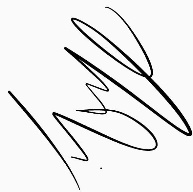 	(                                          ) 													(RESMAWATI, S.ST.,M.Keb)	NBM:														                        NIDN. 0911119202									                        Mengetahui;                                         							Wakil Rektor I Bidang Akademik     (                                          )     NBM/NIDN : Sidrap, 23 Februari 2022	Ketua Prodi ………….													Dosen Pengampuh	(                                       ) 													(RESMAWATI, S.ST.,M.Keb)	NBM:													                                    NBM/NIDN 0911119202									                        Mengetahui;                                         							Wakil Ketua I Bidang Akademik---------------------------------------------     NBM. 																	Sidrap, 23 Februari 2022	Ketua Prodi …. . . . . . . 													Dosen Pengampuh	(                                           ) 													(RESMAWATI, S.ST., M.Keb)	NBM:																NBM/NIDN 0911119202									                        Mengetahui;                                         							Wakil Ketua I Bidang Akademik---------------------------------------     NBM. 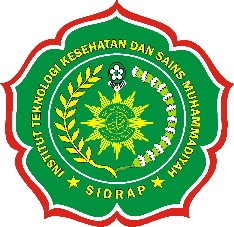 INSTITUT TEKNOLOGI KESEHATAN & SAINS (ITKES)MUHAMMADIYAH SIDRAPPROGRAM STUDI DIII KEBIDANANINSTITUT TEKNOLOGI KESEHATAN & SAINS (ITKES)MUHAMMADIYAH SIDRAPPROGRAM STUDI DIII KEBIDANANINSTITUT TEKNOLOGI KESEHATAN & SAINS (ITKES)MUHAMMADIYAH SIDRAPPROGRAM STUDI DIII KEBIDANANINSTITUT TEKNOLOGI KESEHATAN & SAINS (ITKES)MUHAMMADIYAH SIDRAPPROGRAM STUDI DIII KEBIDANANINSTITUT TEKNOLOGI KESEHATAN & SAINS (ITKES)MUHAMMADIYAH SIDRAPPROGRAM STUDI DIII KEBIDANANINSTITUT TEKNOLOGI KESEHATAN & SAINS (ITKES)MUHAMMADIYAH SIDRAPPROGRAM STUDI DIII KEBIDANANINSTITUT TEKNOLOGI KESEHATAN & SAINS (ITKES)MUHAMMADIYAH SIDRAPPROGRAM STUDI DIII KEBIDANANINSTITUT TEKNOLOGI KESEHATAN & SAINS (ITKES)MUHAMMADIYAH SIDRAPPROGRAM STUDI DIII KEBIDANANINSTITUT TEKNOLOGI KESEHATAN & SAINS (ITKES)MUHAMMADIYAH SIDRAPPROGRAM STUDI DIII KEBIDANANINSTITUT TEKNOLOGI KESEHATAN & SAINS (ITKES)MUHAMMADIYAH SIDRAPPROGRAM STUDI DIII KEBIDANANINSTITUT TEKNOLOGI KESEHATAN & SAINS (ITKES)MUHAMMADIYAH SIDRAPPROGRAM STUDI DIII KEBIDANANRENCANA PEMBELAJARAN SEMESTER (RPS)RENCANA PEMBELAJARAN SEMESTER (RPS)RENCANA PEMBELAJARAN SEMESTER (RPS)RENCANA PEMBELAJARAN SEMESTER (RPS)RENCANA PEMBELAJARAN SEMESTER (RPS)RENCANA PEMBELAJARAN SEMESTER (RPS)RENCANA PEMBELAJARAN SEMESTER (RPS)RENCANA PEMBELAJARAN SEMESTER (RPS)RENCANA PEMBELAJARAN SEMESTER (RPS)RENCANA PEMBELAJARAN SEMESTER (RPS)RENCANA PEMBELAJARAN SEMESTER (RPS)RENCANA PEMBELAJARAN SEMESTER (RPS)RENCANA PEMBELAJARAN SEMESTER (RPS)Nama Mata Kuliah Kesehatan MasyarakatNama Mata Kuliah Kesehatan MasyarakatNama Mata Kuliah Kesehatan MasyarakatKode Mata KuliahKode Mata KuliahKode Mata KuliahBobot ( 2 SKS)Bobot ( 2 SKS)Semester IISemester IITanggal Penyusunan23 Februari 2022Tanggal Penyusunan23 Februari 2022Tanggal Penyusunan23 Februari 2022Visi Program Studi :Visi Program Studi :Visi Program Studi :Visi Program Studi :Visi Program Studi :Visi Program Studi :Misi Program Studi :Misi Program Studi :Misi Program Studi :Misi Program Studi :Misi Program Studi :Misi Program Studi :Misi Program Studi :OTORISASI / PENGESAHAN OTORISASI / PENGESAHAN Ketua Tim TeachingKetua Tim TeachingKetua Tim TeachingKetua Tim TeachingAnggota Tim TeachingAnggota Tim TeachingAnggota Tim TeachingAnggota Tim TeachingAnggota Tim TeachingKetua ProdiKetua ProdiOTORISASI / PENGESAHAN OTORISASI / PENGESAHAN Resmawati, S.ST., M.KebResmawati, S.ST., M.KebResmawati, S.ST., M.KebResmawati, S.ST., M.Keb-----St. Hasriani, S.ST., M.KebSt. Hasriani, S.ST., M.KebCAPAIAN PEMBELAJARAN(CP)CAPAIAN PEMBELAJARAN(CP)CPL-PRODI (Capaian Pembelajaran Lulusan Program Studi) Yang Dibebankan Pada Mata Kuliah CPL-PRODI (Capaian Pembelajaran Lulusan Program Studi) Yang Dibebankan Pada Mata Kuliah CPL-PRODI (Capaian Pembelajaran Lulusan Program Studi) Yang Dibebankan Pada Mata Kuliah CPL-PRODI (Capaian Pembelajaran Lulusan Program Studi) Yang Dibebankan Pada Mata Kuliah CPL-PRODI (Capaian Pembelajaran Lulusan Program Studi) Yang Dibebankan Pada Mata Kuliah CPL-PRODI (Capaian Pembelajaran Lulusan Program Studi) Yang Dibebankan Pada Mata Kuliah CPL-PRODI (Capaian Pembelajaran Lulusan Program Studi) Yang Dibebankan Pada Mata Kuliah CPL-PRODI (Capaian Pembelajaran Lulusan Program Studi) Yang Dibebankan Pada Mata Kuliah CPL-PRODI (Capaian Pembelajaran Lulusan Program Studi) Yang Dibebankan Pada Mata Kuliah CPL-PRODI (Capaian Pembelajaran Lulusan Program Studi) Yang Dibebankan Pada Mata Kuliah CPL-PRODI (Capaian Pembelajaran Lulusan Program Studi) Yang Dibebankan Pada Mata Kuliah CAPAIAN PEMBELAJARAN(CP)CAPAIAN PEMBELAJARAN(CP)S1S2S3S4S5S6S7S8S9S10PP1PP2PP3PP4PP5PP6PP7PP8PP9PP10PP11PP12PP13PP14KU1KU2KU3KU4KU5KU6KU7KU8KU9KK1KK2KK3KK4KK5KK6KK7KK8KK9KK10KK11Bertakwa kepada Tuhan Yang Maha Esa dan mampu menunjukkan religious;Menjunjung tinggi nilai kemanusiaan dalam menjalankan tugas berdasarkan agama, moral dan etika;Berkontribusi dalam meningkatkan mutu kehidupan bermasyarakat, bangsa, bernegara, dan kemajuan peradaban berdasarkan pancasila;Berperan sebagai warga negara yang bangga dan cinta tanah air, memiliki Nasionalisme serta rasa tanggungjawab pada Negara dan Bangsa;Menghargai keanekaragaman budaya, pandangan, agama, dan kepercayaan, serta pendapat atau temuan orisinal orang lain;Bekerja sama dan memiliki kepekaan sosial serta kepedulian terhadap masyarakat dan lingkungan;Taat hukum dan disiplin dalam kehidupan bermasyarakat dan bernegara;Mengiternalisasi nilai, norma dan etika akademik;Menunjukkan sikap bertanggungjawab atas pekerjaan bidang keahliannya; Menginternalisasi semangat kemandirian, kejuangan, kewirausahaan. Mengenai konsep teoritis ilmu kebidanan, manajemen asuhan kebidanan, keputusan klinik, model praktik kebidanan, etika praktik kebidanan, dan etika profesi secara mendalam;Menguasai konsep teoritis ilmu obstetri dan ginekologi, serta ilmu kesehatan anak secara umum;Menguasai konsep teoritis ilmu biomedik, biologi reproduksi dan biologis perkembangan terkai dengan siklus kesehatan reproduksi perempuan dan proses asuhan.Menguasai konsep-konsep ilmu teknologi ilmu ekonomi kesehatan, politik kesehatan, kebijakan publik dibidang kesehatan, sosiologi dan antropologi kesehatan, epidemiologi dan biostatistik, kesehatan masyarakat secara umum;Menguasai konsep teoritis ekologi manusia secara umum dan konsep teoritis psikologi perkembangan dan ilmu perilaku secara mendalam terkait asuhan sepanjang kesehatan reproduksi perempuan dan proses adaptasi menjadi orang tua;Menguasai konsep teoritis Gizi  dan siklus reproduksi perempuan secara umum;Menguasai konsep dasar, prinsip dan teknik bantuan hidup dasar (Basic Life Support);Menguasai konsep teoritas ketrampilan dasar praktik kebidanan secara mendalam;Menguasai Konsep umum ilmu kesehatan masyarakat;Menguasai konsep umum Patofisiologi yang terkait dengan asuhan kebidanan;Menguasai prinsip hukum peraturan dan perundang-undangan yang terkait dengan pelayanan kebidana secara umum;Menguasai Konsep komunikasi efektif, pendidikan kesehatan dan konseling serta penggunaan teknologi dan sistem informasi dalam pelayanan kebidanan secara mendalam;Menguasai konsep teoritis manajemen dan kepemimpinan secara umum;Menguasai konsep teoritis penelitian dan Evidance Based Practice dalam praktik kebidanan.Mampu menerapkan pemikiran logis, kritis, sistematis, dan inovatif dalam konteks pengembangan atau implementasi ilmu pengetahuan dan teknologi yang memperhatikan dan menerapkan nilai humaniora yang sesuai dengan bidang keahliannya;Mampu menunjukkan kinerja mandiri, bermutu, dan terukur;Mampu mengkaji implikasi pengembangan implementasi ilmu pengetahuan teknologi yang memperhatikan dan menerapkan nilai humaniora sesuai dengan keahliannya berdasarkan kaidah, tata cara dan etika ilmiah dalam rangka menghasilkan solusi, gagasan, desain atau kritik seni, menyusun deskripsi saintifik hasil kajiannya dalam bentuk skripsi atau laporan tugas akhir, dan menggunggahnya dalam laman perguruan tinggi;Menyusun deskripsi saintifik hasil kajian skripsi atau laporan tugas akhir, dan menggunggahnya dalam laman perguruan tinggi;Mampu mengambil keputusan secara tepat dalam konteks penyelesaian masalah di bidang keahliannya, berdasarkan hasil analisis informasi dan data;Mampu memelihara dan mengembang-kan jaringan kerja dengan bimbingan, kolega, sejawat baik di dalam maupun di luar lembaganya;Mampu bertanggung jawab atas pencapaian hasil kerja kelompok dan melakukan superbisi dan evaluasi terhadap penyelesaian  pekerjaan yang ditugaskan kepada pekerja yang berada di bawah tanggungjawabnya;Mampu melakukan proses evaluasi diri terhadap kelompok kerja yang berada dibawah tanggung jawabnya, dan mampu mengelol pembelajaran secara mandir;Mampu mendokumentasikan, menyimpan, mengamankan, dan menemukan kembali data untuk menjalin keaslian dan mencegah plagiasi.Care providerMampu mengaplikasikan keilmuan kebidanan dalam menganalisis maslah dan memberikan petunjuk daam memilih alternatif pemecahan masalah pada lingkup praktik kebidanan meliputi asuhan pranikah, prakonsepsi, kehamilan, persalinan, nifas, bayi baru lahir, bayi, anak balita, anak prasekolah, kesehatan reproduksi (remaja perempuan usia subur dan perimenopause) serta pelayanan KBMampu mengindenifikasi secara kritis peyimpangan/kelainan sesuai lingkup praktik kebidananMampu mendemontrasikan tatalaksana konsultasi, kolaborasi dan rujukanMampu mendemontrasikan penanganan awal kegawatdaruratan maternal neonatal sesuai standar mutu yang berlakuMampu menerapkan berbagai teori kontrasepsi termasuk AKDR dan AKBKMampu mendemontrasikan pencegahan infeksi, pasien safety dan upaya bantuan hidup dasarMampu mendemontrasikan pendokumentasian asuhan kebidanan sesuai standar yang berlakuCommunicatorMampu mengembangkan KIE dan promosi kesehatan yang berhubungan dengan kesehatan perempuan pada tahap perkembangan siklus reproduksinya dengan menggunakan hasil riset dan teknologi informasiCommunity LeaderMampu menerapkan teori manajemen kebidanan komunitas yang berbasis pada partisipasi masyarakat untuk menyelesaikan masalah melalui pendekatan interprofesional.Decision MakerMampu mengaplikasikan teori dan praktik pengambilan keutusan dan manajemen dalam pelayanan kebidanan dan sesuai kode etik.ManagerMampu mendemonstrasikan langkah-langkah manajemen pelayanan kebidanan.Bertakwa kepada Tuhan Yang Maha Esa dan mampu menunjukkan religious;Menjunjung tinggi nilai kemanusiaan dalam menjalankan tugas berdasarkan agama, moral dan etika;Berkontribusi dalam meningkatkan mutu kehidupan bermasyarakat, bangsa, bernegara, dan kemajuan peradaban berdasarkan pancasila;Berperan sebagai warga negara yang bangga dan cinta tanah air, memiliki Nasionalisme serta rasa tanggungjawab pada Negara dan Bangsa;Menghargai keanekaragaman budaya, pandangan, agama, dan kepercayaan, serta pendapat atau temuan orisinal orang lain;Bekerja sama dan memiliki kepekaan sosial serta kepedulian terhadap masyarakat dan lingkungan;Taat hukum dan disiplin dalam kehidupan bermasyarakat dan bernegara;Mengiternalisasi nilai, norma dan etika akademik;Menunjukkan sikap bertanggungjawab atas pekerjaan bidang keahliannya; Menginternalisasi semangat kemandirian, kejuangan, kewirausahaan. Mengenai konsep teoritis ilmu kebidanan, manajemen asuhan kebidanan, keputusan klinik, model praktik kebidanan, etika praktik kebidanan, dan etika profesi secara mendalam;Menguasai konsep teoritis ilmu obstetri dan ginekologi, serta ilmu kesehatan anak secara umum;Menguasai konsep teoritis ilmu biomedik, biologi reproduksi dan biologis perkembangan terkai dengan siklus kesehatan reproduksi perempuan dan proses asuhan.Menguasai konsep-konsep ilmu teknologi ilmu ekonomi kesehatan, politik kesehatan, kebijakan publik dibidang kesehatan, sosiologi dan antropologi kesehatan, epidemiologi dan biostatistik, kesehatan masyarakat secara umum;Menguasai konsep teoritis ekologi manusia secara umum dan konsep teoritis psikologi perkembangan dan ilmu perilaku secara mendalam terkait asuhan sepanjang kesehatan reproduksi perempuan dan proses adaptasi menjadi orang tua;Menguasai konsep teoritis Gizi  dan siklus reproduksi perempuan secara umum;Menguasai konsep dasar, prinsip dan teknik bantuan hidup dasar (Basic Life Support);Menguasai konsep teoritas ketrampilan dasar praktik kebidanan secara mendalam;Menguasai Konsep umum ilmu kesehatan masyarakat;Menguasai konsep umum Patofisiologi yang terkait dengan asuhan kebidanan;Menguasai prinsip hukum peraturan dan perundang-undangan yang terkait dengan pelayanan kebidana secara umum;Menguasai Konsep komunikasi efektif, pendidikan kesehatan dan konseling serta penggunaan teknologi dan sistem informasi dalam pelayanan kebidanan secara mendalam;Menguasai konsep teoritis manajemen dan kepemimpinan secara umum;Menguasai konsep teoritis penelitian dan Evidance Based Practice dalam praktik kebidanan.Mampu menerapkan pemikiran logis, kritis, sistematis, dan inovatif dalam konteks pengembangan atau implementasi ilmu pengetahuan dan teknologi yang memperhatikan dan menerapkan nilai humaniora yang sesuai dengan bidang keahliannya;Mampu menunjukkan kinerja mandiri, bermutu, dan terukur;Mampu mengkaji implikasi pengembangan implementasi ilmu pengetahuan teknologi yang memperhatikan dan menerapkan nilai humaniora sesuai dengan keahliannya berdasarkan kaidah, tata cara dan etika ilmiah dalam rangka menghasilkan solusi, gagasan, desain atau kritik seni, menyusun deskripsi saintifik hasil kajiannya dalam bentuk skripsi atau laporan tugas akhir, dan menggunggahnya dalam laman perguruan tinggi;Menyusun deskripsi saintifik hasil kajian skripsi atau laporan tugas akhir, dan menggunggahnya dalam laman perguruan tinggi;Mampu mengambil keputusan secara tepat dalam konteks penyelesaian masalah di bidang keahliannya, berdasarkan hasil analisis informasi dan data;Mampu memelihara dan mengembang-kan jaringan kerja dengan bimbingan, kolega, sejawat baik di dalam maupun di luar lembaganya;Mampu bertanggung jawab atas pencapaian hasil kerja kelompok dan melakukan superbisi dan evaluasi terhadap penyelesaian  pekerjaan yang ditugaskan kepada pekerja yang berada di bawah tanggungjawabnya;Mampu melakukan proses evaluasi diri terhadap kelompok kerja yang berada dibawah tanggung jawabnya, dan mampu mengelol pembelajaran secara mandir;Mampu mendokumentasikan, menyimpan, mengamankan, dan menemukan kembali data untuk menjalin keaslian dan mencegah plagiasi.Care providerMampu mengaplikasikan keilmuan kebidanan dalam menganalisis maslah dan memberikan petunjuk daam memilih alternatif pemecahan masalah pada lingkup praktik kebidanan meliputi asuhan pranikah, prakonsepsi, kehamilan, persalinan, nifas, bayi baru lahir, bayi, anak balita, anak prasekolah, kesehatan reproduksi (remaja perempuan usia subur dan perimenopause) serta pelayanan KBMampu mengindenifikasi secara kritis peyimpangan/kelainan sesuai lingkup praktik kebidananMampu mendemontrasikan tatalaksana konsultasi, kolaborasi dan rujukanMampu mendemontrasikan penanganan awal kegawatdaruratan maternal neonatal sesuai standar mutu yang berlakuMampu menerapkan berbagai teori kontrasepsi termasuk AKDR dan AKBKMampu mendemontrasikan pencegahan infeksi, pasien safety dan upaya bantuan hidup dasarMampu mendemontrasikan pendokumentasian asuhan kebidanan sesuai standar yang berlakuCommunicatorMampu mengembangkan KIE dan promosi kesehatan yang berhubungan dengan kesehatan perempuan pada tahap perkembangan siklus reproduksinya dengan menggunakan hasil riset dan teknologi informasiCommunity LeaderMampu menerapkan teori manajemen kebidanan komunitas yang berbasis pada partisipasi masyarakat untuk menyelesaikan masalah melalui pendekatan interprofesional.Decision MakerMampu mengaplikasikan teori dan praktik pengambilan keutusan dan manajemen dalam pelayanan kebidanan dan sesuai kode etik.ManagerMampu mendemonstrasikan langkah-langkah manajemen pelayanan kebidanan.Bertakwa kepada Tuhan Yang Maha Esa dan mampu menunjukkan religious;Menjunjung tinggi nilai kemanusiaan dalam menjalankan tugas berdasarkan agama, moral dan etika;Berkontribusi dalam meningkatkan mutu kehidupan bermasyarakat, bangsa, bernegara, dan kemajuan peradaban berdasarkan pancasila;Berperan sebagai warga negara yang bangga dan cinta tanah air, memiliki Nasionalisme serta rasa tanggungjawab pada Negara dan Bangsa;Menghargai keanekaragaman budaya, pandangan, agama, dan kepercayaan, serta pendapat atau temuan orisinal orang lain;Bekerja sama dan memiliki kepekaan sosial serta kepedulian terhadap masyarakat dan lingkungan;Taat hukum dan disiplin dalam kehidupan bermasyarakat dan bernegara;Mengiternalisasi nilai, norma dan etika akademik;Menunjukkan sikap bertanggungjawab atas pekerjaan bidang keahliannya; Menginternalisasi semangat kemandirian, kejuangan, kewirausahaan. Mengenai konsep teoritis ilmu kebidanan, manajemen asuhan kebidanan, keputusan klinik, model praktik kebidanan, etika praktik kebidanan, dan etika profesi secara mendalam;Menguasai konsep teoritis ilmu obstetri dan ginekologi, serta ilmu kesehatan anak secara umum;Menguasai konsep teoritis ilmu biomedik, biologi reproduksi dan biologis perkembangan terkai dengan siklus kesehatan reproduksi perempuan dan proses asuhan.Menguasai konsep-konsep ilmu teknologi ilmu ekonomi kesehatan, politik kesehatan, kebijakan publik dibidang kesehatan, sosiologi dan antropologi kesehatan, epidemiologi dan biostatistik, kesehatan masyarakat secara umum;Menguasai konsep teoritis ekologi manusia secara umum dan konsep teoritis psikologi perkembangan dan ilmu perilaku secara mendalam terkait asuhan sepanjang kesehatan reproduksi perempuan dan proses adaptasi menjadi orang tua;Menguasai konsep teoritis Gizi  dan siklus reproduksi perempuan secara umum;Menguasai konsep dasar, prinsip dan teknik bantuan hidup dasar (Basic Life Support);Menguasai konsep teoritas ketrampilan dasar praktik kebidanan secara mendalam;Menguasai Konsep umum ilmu kesehatan masyarakat;Menguasai konsep umum Patofisiologi yang terkait dengan asuhan kebidanan;Menguasai prinsip hukum peraturan dan perundang-undangan yang terkait dengan pelayanan kebidana secara umum;Menguasai Konsep komunikasi efektif, pendidikan kesehatan dan konseling serta penggunaan teknologi dan sistem informasi dalam pelayanan kebidanan secara mendalam;Menguasai konsep teoritis manajemen dan kepemimpinan secara umum;Menguasai konsep teoritis penelitian dan Evidance Based Practice dalam praktik kebidanan.Mampu menerapkan pemikiran logis, kritis, sistematis, dan inovatif dalam konteks pengembangan atau implementasi ilmu pengetahuan dan teknologi yang memperhatikan dan menerapkan nilai humaniora yang sesuai dengan bidang keahliannya;Mampu menunjukkan kinerja mandiri, bermutu, dan terukur;Mampu mengkaji implikasi pengembangan implementasi ilmu pengetahuan teknologi yang memperhatikan dan menerapkan nilai humaniora sesuai dengan keahliannya berdasarkan kaidah, tata cara dan etika ilmiah dalam rangka menghasilkan solusi, gagasan, desain atau kritik seni, menyusun deskripsi saintifik hasil kajiannya dalam bentuk skripsi atau laporan tugas akhir, dan menggunggahnya dalam laman perguruan tinggi;Menyusun deskripsi saintifik hasil kajian skripsi atau laporan tugas akhir, dan menggunggahnya dalam laman perguruan tinggi;Mampu mengambil keputusan secara tepat dalam konteks penyelesaian masalah di bidang keahliannya, berdasarkan hasil analisis informasi dan data;Mampu memelihara dan mengembang-kan jaringan kerja dengan bimbingan, kolega, sejawat baik di dalam maupun di luar lembaganya;Mampu bertanggung jawab atas pencapaian hasil kerja kelompok dan melakukan superbisi dan evaluasi terhadap penyelesaian  pekerjaan yang ditugaskan kepada pekerja yang berada di bawah tanggungjawabnya;Mampu melakukan proses evaluasi diri terhadap kelompok kerja yang berada dibawah tanggung jawabnya, dan mampu mengelol pembelajaran secara mandir;Mampu mendokumentasikan, menyimpan, mengamankan, dan menemukan kembali data untuk menjalin keaslian dan mencegah plagiasi.Care providerMampu mengaplikasikan keilmuan kebidanan dalam menganalisis maslah dan memberikan petunjuk daam memilih alternatif pemecahan masalah pada lingkup praktik kebidanan meliputi asuhan pranikah, prakonsepsi, kehamilan, persalinan, nifas, bayi baru lahir, bayi, anak balita, anak prasekolah, kesehatan reproduksi (remaja perempuan usia subur dan perimenopause) serta pelayanan KBMampu mengindenifikasi secara kritis peyimpangan/kelainan sesuai lingkup praktik kebidananMampu mendemontrasikan tatalaksana konsultasi, kolaborasi dan rujukanMampu mendemontrasikan penanganan awal kegawatdaruratan maternal neonatal sesuai standar mutu yang berlakuMampu menerapkan berbagai teori kontrasepsi termasuk AKDR dan AKBKMampu mendemontrasikan pencegahan infeksi, pasien safety dan upaya bantuan hidup dasarMampu mendemontrasikan pendokumentasian asuhan kebidanan sesuai standar yang berlakuCommunicatorMampu mengembangkan KIE dan promosi kesehatan yang berhubungan dengan kesehatan perempuan pada tahap perkembangan siklus reproduksinya dengan menggunakan hasil riset dan teknologi informasiCommunity LeaderMampu menerapkan teori manajemen kebidanan komunitas yang berbasis pada partisipasi masyarakat untuk menyelesaikan masalah melalui pendekatan interprofesional.Decision MakerMampu mengaplikasikan teori dan praktik pengambilan keutusan dan manajemen dalam pelayanan kebidanan dan sesuai kode etik.ManagerMampu mendemonstrasikan langkah-langkah manajemen pelayanan kebidanan.Bertakwa kepada Tuhan Yang Maha Esa dan mampu menunjukkan religious;Menjunjung tinggi nilai kemanusiaan dalam menjalankan tugas berdasarkan agama, moral dan etika;Berkontribusi dalam meningkatkan mutu kehidupan bermasyarakat, bangsa, bernegara, dan kemajuan peradaban berdasarkan pancasila;Berperan sebagai warga negara yang bangga dan cinta tanah air, memiliki Nasionalisme serta rasa tanggungjawab pada Negara dan Bangsa;Menghargai keanekaragaman budaya, pandangan, agama, dan kepercayaan, serta pendapat atau temuan orisinal orang lain;Bekerja sama dan memiliki kepekaan sosial serta kepedulian terhadap masyarakat dan lingkungan;Taat hukum dan disiplin dalam kehidupan bermasyarakat dan bernegara;Mengiternalisasi nilai, norma dan etika akademik;Menunjukkan sikap bertanggungjawab atas pekerjaan bidang keahliannya; Menginternalisasi semangat kemandirian, kejuangan, kewirausahaan. Mengenai konsep teoritis ilmu kebidanan, manajemen asuhan kebidanan, keputusan klinik, model praktik kebidanan, etika praktik kebidanan, dan etika profesi secara mendalam;Menguasai konsep teoritis ilmu obstetri dan ginekologi, serta ilmu kesehatan anak secara umum;Menguasai konsep teoritis ilmu biomedik, biologi reproduksi dan biologis perkembangan terkai dengan siklus kesehatan reproduksi perempuan dan proses asuhan.Menguasai konsep-konsep ilmu teknologi ilmu ekonomi kesehatan, politik kesehatan, kebijakan publik dibidang kesehatan, sosiologi dan antropologi kesehatan, epidemiologi dan biostatistik, kesehatan masyarakat secara umum;Menguasai konsep teoritis ekologi manusia secara umum dan konsep teoritis psikologi perkembangan dan ilmu perilaku secara mendalam terkait asuhan sepanjang kesehatan reproduksi perempuan dan proses adaptasi menjadi orang tua;Menguasai konsep teoritis Gizi  dan siklus reproduksi perempuan secara umum;Menguasai konsep dasar, prinsip dan teknik bantuan hidup dasar (Basic Life Support);Menguasai konsep teoritas ketrampilan dasar praktik kebidanan secara mendalam;Menguasai Konsep umum ilmu kesehatan masyarakat;Menguasai konsep umum Patofisiologi yang terkait dengan asuhan kebidanan;Menguasai prinsip hukum peraturan dan perundang-undangan yang terkait dengan pelayanan kebidana secara umum;Menguasai Konsep komunikasi efektif, pendidikan kesehatan dan konseling serta penggunaan teknologi dan sistem informasi dalam pelayanan kebidanan secara mendalam;Menguasai konsep teoritis manajemen dan kepemimpinan secara umum;Menguasai konsep teoritis penelitian dan Evidance Based Practice dalam praktik kebidanan.Mampu menerapkan pemikiran logis, kritis, sistematis, dan inovatif dalam konteks pengembangan atau implementasi ilmu pengetahuan dan teknologi yang memperhatikan dan menerapkan nilai humaniora yang sesuai dengan bidang keahliannya;Mampu menunjukkan kinerja mandiri, bermutu, dan terukur;Mampu mengkaji implikasi pengembangan implementasi ilmu pengetahuan teknologi yang memperhatikan dan menerapkan nilai humaniora sesuai dengan keahliannya berdasarkan kaidah, tata cara dan etika ilmiah dalam rangka menghasilkan solusi, gagasan, desain atau kritik seni, menyusun deskripsi saintifik hasil kajiannya dalam bentuk skripsi atau laporan tugas akhir, dan menggunggahnya dalam laman perguruan tinggi;Menyusun deskripsi saintifik hasil kajian skripsi atau laporan tugas akhir, dan menggunggahnya dalam laman perguruan tinggi;Mampu mengambil keputusan secara tepat dalam konteks penyelesaian masalah di bidang keahliannya, berdasarkan hasil analisis informasi dan data;Mampu memelihara dan mengembang-kan jaringan kerja dengan bimbingan, kolega, sejawat baik di dalam maupun di luar lembaganya;Mampu bertanggung jawab atas pencapaian hasil kerja kelompok dan melakukan superbisi dan evaluasi terhadap penyelesaian  pekerjaan yang ditugaskan kepada pekerja yang berada di bawah tanggungjawabnya;Mampu melakukan proses evaluasi diri terhadap kelompok kerja yang berada dibawah tanggung jawabnya, dan mampu mengelol pembelajaran secara mandir;Mampu mendokumentasikan, menyimpan, mengamankan, dan menemukan kembali data untuk menjalin keaslian dan mencegah plagiasi.Care providerMampu mengaplikasikan keilmuan kebidanan dalam menganalisis maslah dan memberikan petunjuk daam memilih alternatif pemecahan masalah pada lingkup praktik kebidanan meliputi asuhan pranikah, prakonsepsi, kehamilan, persalinan, nifas, bayi baru lahir, bayi, anak balita, anak prasekolah, kesehatan reproduksi (remaja perempuan usia subur dan perimenopause) serta pelayanan KBMampu mengindenifikasi secara kritis peyimpangan/kelainan sesuai lingkup praktik kebidananMampu mendemontrasikan tatalaksana konsultasi, kolaborasi dan rujukanMampu mendemontrasikan penanganan awal kegawatdaruratan maternal neonatal sesuai standar mutu yang berlakuMampu menerapkan berbagai teori kontrasepsi termasuk AKDR dan AKBKMampu mendemontrasikan pencegahan infeksi, pasien safety dan upaya bantuan hidup dasarMampu mendemontrasikan pendokumentasian asuhan kebidanan sesuai standar yang berlakuCommunicatorMampu mengembangkan KIE dan promosi kesehatan yang berhubungan dengan kesehatan perempuan pada tahap perkembangan siklus reproduksinya dengan menggunakan hasil riset dan teknologi informasiCommunity LeaderMampu menerapkan teori manajemen kebidanan komunitas yang berbasis pada partisipasi masyarakat untuk menyelesaikan masalah melalui pendekatan interprofesional.Decision MakerMampu mengaplikasikan teori dan praktik pengambilan keutusan dan manajemen dalam pelayanan kebidanan dan sesuai kode etik.ManagerMampu mendemonstrasikan langkah-langkah manajemen pelayanan kebidanan.Bertakwa kepada Tuhan Yang Maha Esa dan mampu menunjukkan religious;Menjunjung tinggi nilai kemanusiaan dalam menjalankan tugas berdasarkan agama, moral dan etika;Berkontribusi dalam meningkatkan mutu kehidupan bermasyarakat, bangsa, bernegara, dan kemajuan peradaban berdasarkan pancasila;Berperan sebagai warga negara yang bangga dan cinta tanah air, memiliki Nasionalisme serta rasa tanggungjawab pada Negara dan Bangsa;Menghargai keanekaragaman budaya, pandangan, agama, dan kepercayaan, serta pendapat atau temuan orisinal orang lain;Bekerja sama dan memiliki kepekaan sosial serta kepedulian terhadap masyarakat dan lingkungan;Taat hukum dan disiplin dalam kehidupan bermasyarakat dan bernegara;Mengiternalisasi nilai, norma dan etika akademik;Menunjukkan sikap bertanggungjawab atas pekerjaan bidang keahliannya; Menginternalisasi semangat kemandirian, kejuangan, kewirausahaan. Mengenai konsep teoritis ilmu kebidanan, manajemen asuhan kebidanan, keputusan klinik, model praktik kebidanan, etika praktik kebidanan, dan etika profesi secara mendalam;Menguasai konsep teoritis ilmu obstetri dan ginekologi, serta ilmu kesehatan anak secara umum;Menguasai konsep teoritis ilmu biomedik, biologi reproduksi dan biologis perkembangan terkai dengan siklus kesehatan reproduksi perempuan dan proses asuhan.Menguasai konsep-konsep ilmu teknologi ilmu ekonomi kesehatan, politik kesehatan, kebijakan publik dibidang kesehatan, sosiologi dan antropologi kesehatan, epidemiologi dan biostatistik, kesehatan masyarakat secara umum;Menguasai konsep teoritis ekologi manusia secara umum dan konsep teoritis psikologi perkembangan dan ilmu perilaku secara mendalam terkait asuhan sepanjang kesehatan reproduksi perempuan dan proses adaptasi menjadi orang tua;Menguasai konsep teoritis Gizi  dan siklus reproduksi perempuan secara umum;Menguasai konsep dasar, prinsip dan teknik bantuan hidup dasar (Basic Life Support);Menguasai konsep teoritas ketrampilan dasar praktik kebidanan secara mendalam;Menguasai Konsep umum ilmu kesehatan masyarakat;Menguasai konsep umum Patofisiologi yang terkait dengan asuhan kebidanan;Menguasai prinsip hukum peraturan dan perundang-undangan yang terkait dengan pelayanan kebidana secara umum;Menguasai Konsep komunikasi efektif, pendidikan kesehatan dan konseling serta penggunaan teknologi dan sistem informasi dalam pelayanan kebidanan secara mendalam;Menguasai konsep teoritis manajemen dan kepemimpinan secara umum;Menguasai konsep teoritis penelitian dan Evidance Based Practice dalam praktik kebidanan.Mampu menerapkan pemikiran logis, kritis, sistematis, dan inovatif dalam konteks pengembangan atau implementasi ilmu pengetahuan dan teknologi yang memperhatikan dan menerapkan nilai humaniora yang sesuai dengan bidang keahliannya;Mampu menunjukkan kinerja mandiri, bermutu, dan terukur;Mampu mengkaji implikasi pengembangan implementasi ilmu pengetahuan teknologi yang memperhatikan dan menerapkan nilai humaniora sesuai dengan keahliannya berdasarkan kaidah, tata cara dan etika ilmiah dalam rangka menghasilkan solusi, gagasan, desain atau kritik seni, menyusun deskripsi saintifik hasil kajiannya dalam bentuk skripsi atau laporan tugas akhir, dan menggunggahnya dalam laman perguruan tinggi;Menyusun deskripsi saintifik hasil kajian skripsi atau laporan tugas akhir, dan menggunggahnya dalam laman perguruan tinggi;Mampu mengambil keputusan secara tepat dalam konteks penyelesaian masalah di bidang keahliannya, berdasarkan hasil analisis informasi dan data;Mampu memelihara dan mengembang-kan jaringan kerja dengan bimbingan, kolega, sejawat baik di dalam maupun di luar lembaganya;Mampu bertanggung jawab atas pencapaian hasil kerja kelompok dan melakukan superbisi dan evaluasi terhadap penyelesaian  pekerjaan yang ditugaskan kepada pekerja yang berada di bawah tanggungjawabnya;Mampu melakukan proses evaluasi diri terhadap kelompok kerja yang berada dibawah tanggung jawabnya, dan mampu mengelol pembelajaran secara mandir;Mampu mendokumentasikan, menyimpan, mengamankan, dan menemukan kembali data untuk menjalin keaslian dan mencegah plagiasi.Care providerMampu mengaplikasikan keilmuan kebidanan dalam menganalisis maslah dan memberikan petunjuk daam memilih alternatif pemecahan masalah pada lingkup praktik kebidanan meliputi asuhan pranikah, prakonsepsi, kehamilan, persalinan, nifas, bayi baru lahir, bayi, anak balita, anak prasekolah, kesehatan reproduksi (remaja perempuan usia subur dan perimenopause) serta pelayanan KBMampu mengindenifikasi secara kritis peyimpangan/kelainan sesuai lingkup praktik kebidananMampu mendemontrasikan tatalaksana konsultasi, kolaborasi dan rujukanMampu mendemontrasikan penanganan awal kegawatdaruratan maternal neonatal sesuai standar mutu yang berlakuMampu menerapkan berbagai teori kontrasepsi termasuk AKDR dan AKBKMampu mendemontrasikan pencegahan infeksi, pasien safety dan upaya bantuan hidup dasarMampu mendemontrasikan pendokumentasian asuhan kebidanan sesuai standar yang berlakuCommunicatorMampu mengembangkan KIE dan promosi kesehatan yang berhubungan dengan kesehatan perempuan pada tahap perkembangan siklus reproduksinya dengan menggunakan hasil riset dan teknologi informasiCommunity LeaderMampu menerapkan teori manajemen kebidanan komunitas yang berbasis pada partisipasi masyarakat untuk menyelesaikan masalah melalui pendekatan interprofesional.Decision MakerMampu mengaplikasikan teori dan praktik pengambilan keutusan dan manajemen dalam pelayanan kebidanan dan sesuai kode etik.ManagerMampu mendemonstrasikan langkah-langkah manajemen pelayanan kebidanan.Bertakwa kepada Tuhan Yang Maha Esa dan mampu menunjukkan religious;Menjunjung tinggi nilai kemanusiaan dalam menjalankan tugas berdasarkan agama, moral dan etika;Berkontribusi dalam meningkatkan mutu kehidupan bermasyarakat, bangsa, bernegara, dan kemajuan peradaban berdasarkan pancasila;Berperan sebagai warga negara yang bangga dan cinta tanah air, memiliki Nasionalisme serta rasa tanggungjawab pada Negara dan Bangsa;Menghargai keanekaragaman budaya, pandangan, agama, dan kepercayaan, serta pendapat atau temuan orisinal orang lain;Bekerja sama dan memiliki kepekaan sosial serta kepedulian terhadap masyarakat dan lingkungan;Taat hukum dan disiplin dalam kehidupan bermasyarakat dan bernegara;Mengiternalisasi nilai, norma dan etika akademik;Menunjukkan sikap bertanggungjawab atas pekerjaan bidang keahliannya; Menginternalisasi semangat kemandirian, kejuangan, kewirausahaan. Mengenai konsep teoritis ilmu kebidanan, manajemen asuhan kebidanan, keputusan klinik, model praktik kebidanan, etika praktik kebidanan, dan etika profesi secara mendalam;Menguasai konsep teoritis ilmu obstetri dan ginekologi, serta ilmu kesehatan anak secara umum;Menguasai konsep teoritis ilmu biomedik, biologi reproduksi dan biologis perkembangan terkai dengan siklus kesehatan reproduksi perempuan dan proses asuhan.Menguasai konsep-konsep ilmu teknologi ilmu ekonomi kesehatan, politik kesehatan, kebijakan publik dibidang kesehatan, sosiologi dan antropologi kesehatan, epidemiologi dan biostatistik, kesehatan masyarakat secara umum;Menguasai konsep teoritis ekologi manusia secara umum dan konsep teoritis psikologi perkembangan dan ilmu perilaku secara mendalam terkait asuhan sepanjang kesehatan reproduksi perempuan dan proses adaptasi menjadi orang tua;Menguasai konsep teoritis Gizi  dan siklus reproduksi perempuan secara umum;Menguasai konsep dasar, prinsip dan teknik bantuan hidup dasar (Basic Life Support);Menguasai konsep teoritas ketrampilan dasar praktik kebidanan secara mendalam;Menguasai Konsep umum ilmu kesehatan masyarakat;Menguasai konsep umum Patofisiologi yang terkait dengan asuhan kebidanan;Menguasai prinsip hukum peraturan dan perundang-undangan yang terkait dengan pelayanan kebidana secara umum;Menguasai Konsep komunikasi efektif, pendidikan kesehatan dan konseling serta penggunaan teknologi dan sistem informasi dalam pelayanan kebidanan secara mendalam;Menguasai konsep teoritis manajemen dan kepemimpinan secara umum;Menguasai konsep teoritis penelitian dan Evidance Based Practice dalam praktik kebidanan.Mampu menerapkan pemikiran logis, kritis, sistematis, dan inovatif dalam konteks pengembangan atau implementasi ilmu pengetahuan dan teknologi yang memperhatikan dan menerapkan nilai humaniora yang sesuai dengan bidang keahliannya;Mampu menunjukkan kinerja mandiri, bermutu, dan terukur;Mampu mengkaji implikasi pengembangan implementasi ilmu pengetahuan teknologi yang memperhatikan dan menerapkan nilai humaniora sesuai dengan keahliannya berdasarkan kaidah, tata cara dan etika ilmiah dalam rangka menghasilkan solusi, gagasan, desain atau kritik seni, menyusun deskripsi saintifik hasil kajiannya dalam bentuk skripsi atau laporan tugas akhir, dan menggunggahnya dalam laman perguruan tinggi;Menyusun deskripsi saintifik hasil kajian skripsi atau laporan tugas akhir, dan menggunggahnya dalam laman perguruan tinggi;Mampu mengambil keputusan secara tepat dalam konteks penyelesaian masalah di bidang keahliannya, berdasarkan hasil analisis informasi dan data;Mampu memelihara dan mengembang-kan jaringan kerja dengan bimbingan, kolega, sejawat baik di dalam maupun di luar lembaganya;Mampu bertanggung jawab atas pencapaian hasil kerja kelompok dan melakukan superbisi dan evaluasi terhadap penyelesaian  pekerjaan yang ditugaskan kepada pekerja yang berada di bawah tanggungjawabnya;Mampu melakukan proses evaluasi diri terhadap kelompok kerja yang berada dibawah tanggung jawabnya, dan mampu mengelol pembelajaran secara mandir;Mampu mendokumentasikan, menyimpan, mengamankan, dan menemukan kembali data untuk menjalin keaslian dan mencegah plagiasi.Care providerMampu mengaplikasikan keilmuan kebidanan dalam menganalisis maslah dan memberikan petunjuk daam memilih alternatif pemecahan masalah pada lingkup praktik kebidanan meliputi asuhan pranikah, prakonsepsi, kehamilan, persalinan, nifas, bayi baru lahir, bayi, anak balita, anak prasekolah, kesehatan reproduksi (remaja perempuan usia subur dan perimenopause) serta pelayanan KBMampu mengindenifikasi secara kritis peyimpangan/kelainan sesuai lingkup praktik kebidananMampu mendemontrasikan tatalaksana konsultasi, kolaborasi dan rujukanMampu mendemontrasikan penanganan awal kegawatdaruratan maternal neonatal sesuai standar mutu yang berlakuMampu menerapkan berbagai teori kontrasepsi termasuk AKDR dan AKBKMampu mendemontrasikan pencegahan infeksi, pasien safety dan upaya bantuan hidup dasarMampu mendemontrasikan pendokumentasian asuhan kebidanan sesuai standar yang berlakuCommunicatorMampu mengembangkan KIE dan promosi kesehatan yang berhubungan dengan kesehatan perempuan pada tahap perkembangan siklus reproduksinya dengan menggunakan hasil riset dan teknologi informasiCommunity LeaderMampu menerapkan teori manajemen kebidanan komunitas yang berbasis pada partisipasi masyarakat untuk menyelesaikan masalah melalui pendekatan interprofesional.Decision MakerMampu mengaplikasikan teori dan praktik pengambilan keutusan dan manajemen dalam pelayanan kebidanan dan sesuai kode etik.ManagerMampu mendemonstrasikan langkah-langkah manajemen pelayanan kebidanan.Bertakwa kepada Tuhan Yang Maha Esa dan mampu menunjukkan religious;Menjunjung tinggi nilai kemanusiaan dalam menjalankan tugas berdasarkan agama, moral dan etika;Berkontribusi dalam meningkatkan mutu kehidupan bermasyarakat, bangsa, bernegara, dan kemajuan peradaban berdasarkan pancasila;Berperan sebagai warga negara yang bangga dan cinta tanah air, memiliki Nasionalisme serta rasa tanggungjawab pada Negara dan Bangsa;Menghargai keanekaragaman budaya, pandangan, agama, dan kepercayaan, serta pendapat atau temuan orisinal orang lain;Bekerja sama dan memiliki kepekaan sosial serta kepedulian terhadap masyarakat dan lingkungan;Taat hukum dan disiplin dalam kehidupan bermasyarakat dan bernegara;Mengiternalisasi nilai, norma dan etika akademik;Menunjukkan sikap bertanggungjawab atas pekerjaan bidang keahliannya; Menginternalisasi semangat kemandirian, kejuangan, kewirausahaan. Mengenai konsep teoritis ilmu kebidanan, manajemen asuhan kebidanan, keputusan klinik, model praktik kebidanan, etika praktik kebidanan, dan etika profesi secara mendalam;Menguasai konsep teoritis ilmu obstetri dan ginekologi, serta ilmu kesehatan anak secara umum;Menguasai konsep teoritis ilmu biomedik, biologi reproduksi dan biologis perkembangan terkai dengan siklus kesehatan reproduksi perempuan dan proses asuhan.Menguasai konsep-konsep ilmu teknologi ilmu ekonomi kesehatan, politik kesehatan, kebijakan publik dibidang kesehatan, sosiologi dan antropologi kesehatan, epidemiologi dan biostatistik, kesehatan masyarakat secara umum;Menguasai konsep teoritis ekologi manusia secara umum dan konsep teoritis psikologi perkembangan dan ilmu perilaku secara mendalam terkait asuhan sepanjang kesehatan reproduksi perempuan dan proses adaptasi menjadi orang tua;Menguasai konsep teoritis Gizi  dan siklus reproduksi perempuan secara umum;Menguasai konsep dasar, prinsip dan teknik bantuan hidup dasar (Basic Life Support);Menguasai konsep teoritas ketrampilan dasar praktik kebidanan secara mendalam;Menguasai Konsep umum ilmu kesehatan masyarakat;Menguasai konsep umum Patofisiologi yang terkait dengan asuhan kebidanan;Menguasai prinsip hukum peraturan dan perundang-undangan yang terkait dengan pelayanan kebidana secara umum;Menguasai Konsep komunikasi efektif, pendidikan kesehatan dan konseling serta penggunaan teknologi dan sistem informasi dalam pelayanan kebidanan secara mendalam;Menguasai konsep teoritis manajemen dan kepemimpinan secara umum;Menguasai konsep teoritis penelitian dan Evidance Based Practice dalam praktik kebidanan.Mampu menerapkan pemikiran logis, kritis, sistematis, dan inovatif dalam konteks pengembangan atau implementasi ilmu pengetahuan dan teknologi yang memperhatikan dan menerapkan nilai humaniora yang sesuai dengan bidang keahliannya;Mampu menunjukkan kinerja mandiri, bermutu, dan terukur;Mampu mengkaji implikasi pengembangan implementasi ilmu pengetahuan teknologi yang memperhatikan dan menerapkan nilai humaniora sesuai dengan keahliannya berdasarkan kaidah, tata cara dan etika ilmiah dalam rangka menghasilkan solusi, gagasan, desain atau kritik seni, menyusun deskripsi saintifik hasil kajiannya dalam bentuk skripsi atau laporan tugas akhir, dan menggunggahnya dalam laman perguruan tinggi;Menyusun deskripsi saintifik hasil kajian skripsi atau laporan tugas akhir, dan menggunggahnya dalam laman perguruan tinggi;Mampu mengambil keputusan secara tepat dalam konteks penyelesaian masalah di bidang keahliannya, berdasarkan hasil analisis informasi dan data;Mampu memelihara dan mengembang-kan jaringan kerja dengan bimbingan, kolega, sejawat baik di dalam maupun di luar lembaganya;Mampu bertanggung jawab atas pencapaian hasil kerja kelompok dan melakukan superbisi dan evaluasi terhadap penyelesaian  pekerjaan yang ditugaskan kepada pekerja yang berada di bawah tanggungjawabnya;Mampu melakukan proses evaluasi diri terhadap kelompok kerja yang berada dibawah tanggung jawabnya, dan mampu mengelol pembelajaran secara mandir;Mampu mendokumentasikan, menyimpan, mengamankan, dan menemukan kembali data untuk menjalin keaslian dan mencegah plagiasi.Care providerMampu mengaplikasikan keilmuan kebidanan dalam menganalisis maslah dan memberikan petunjuk daam memilih alternatif pemecahan masalah pada lingkup praktik kebidanan meliputi asuhan pranikah, prakonsepsi, kehamilan, persalinan, nifas, bayi baru lahir, bayi, anak balita, anak prasekolah, kesehatan reproduksi (remaja perempuan usia subur dan perimenopause) serta pelayanan KBMampu mengindenifikasi secara kritis peyimpangan/kelainan sesuai lingkup praktik kebidananMampu mendemontrasikan tatalaksana konsultasi, kolaborasi dan rujukanMampu mendemontrasikan penanganan awal kegawatdaruratan maternal neonatal sesuai standar mutu yang berlakuMampu menerapkan berbagai teori kontrasepsi termasuk AKDR dan AKBKMampu mendemontrasikan pencegahan infeksi, pasien safety dan upaya bantuan hidup dasarMampu mendemontrasikan pendokumentasian asuhan kebidanan sesuai standar yang berlakuCommunicatorMampu mengembangkan KIE dan promosi kesehatan yang berhubungan dengan kesehatan perempuan pada tahap perkembangan siklus reproduksinya dengan menggunakan hasil riset dan teknologi informasiCommunity LeaderMampu menerapkan teori manajemen kebidanan komunitas yang berbasis pada partisipasi masyarakat untuk menyelesaikan masalah melalui pendekatan interprofesional.Decision MakerMampu mengaplikasikan teori dan praktik pengambilan keutusan dan manajemen dalam pelayanan kebidanan dan sesuai kode etik.ManagerMampu mendemonstrasikan langkah-langkah manajemen pelayanan kebidanan.Bertakwa kepada Tuhan Yang Maha Esa dan mampu menunjukkan religious;Menjunjung tinggi nilai kemanusiaan dalam menjalankan tugas berdasarkan agama, moral dan etika;Berkontribusi dalam meningkatkan mutu kehidupan bermasyarakat, bangsa, bernegara, dan kemajuan peradaban berdasarkan pancasila;Berperan sebagai warga negara yang bangga dan cinta tanah air, memiliki Nasionalisme serta rasa tanggungjawab pada Negara dan Bangsa;Menghargai keanekaragaman budaya, pandangan, agama, dan kepercayaan, serta pendapat atau temuan orisinal orang lain;Bekerja sama dan memiliki kepekaan sosial serta kepedulian terhadap masyarakat dan lingkungan;Taat hukum dan disiplin dalam kehidupan bermasyarakat dan bernegara;Mengiternalisasi nilai, norma dan etika akademik;Menunjukkan sikap bertanggungjawab atas pekerjaan bidang keahliannya; Menginternalisasi semangat kemandirian, kejuangan, kewirausahaan. Mengenai konsep teoritis ilmu kebidanan, manajemen asuhan kebidanan, keputusan klinik, model praktik kebidanan, etika praktik kebidanan, dan etika profesi secara mendalam;Menguasai konsep teoritis ilmu obstetri dan ginekologi, serta ilmu kesehatan anak secara umum;Menguasai konsep teoritis ilmu biomedik, biologi reproduksi dan biologis perkembangan terkai dengan siklus kesehatan reproduksi perempuan dan proses asuhan.Menguasai konsep-konsep ilmu teknologi ilmu ekonomi kesehatan, politik kesehatan, kebijakan publik dibidang kesehatan, sosiologi dan antropologi kesehatan, epidemiologi dan biostatistik, kesehatan masyarakat secara umum;Menguasai konsep teoritis ekologi manusia secara umum dan konsep teoritis psikologi perkembangan dan ilmu perilaku secara mendalam terkait asuhan sepanjang kesehatan reproduksi perempuan dan proses adaptasi menjadi orang tua;Menguasai konsep teoritis Gizi  dan siklus reproduksi perempuan secara umum;Menguasai konsep dasar, prinsip dan teknik bantuan hidup dasar (Basic Life Support);Menguasai konsep teoritas ketrampilan dasar praktik kebidanan secara mendalam;Menguasai Konsep umum ilmu kesehatan masyarakat;Menguasai konsep umum Patofisiologi yang terkait dengan asuhan kebidanan;Menguasai prinsip hukum peraturan dan perundang-undangan yang terkait dengan pelayanan kebidana secara umum;Menguasai Konsep komunikasi efektif, pendidikan kesehatan dan konseling serta penggunaan teknologi dan sistem informasi dalam pelayanan kebidanan secara mendalam;Menguasai konsep teoritis manajemen dan kepemimpinan secara umum;Menguasai konsep teoritis penelitian dan Evidance Based Practice dalam praktik kebidanan.Mampu menerapkan pemikiran logis, kritis, sistematis, dan inovatif dalam konteks pengembangan atau implementasi ilmu pengetahuan dan teknologi yang memperhatikan dan menerapkan nilai humaniora yang sesuai dengan bidang keahliannya;Mampu menunjukkan kinerja mandiri, bermutu, dan terukur;Mampu mengkaji implikasi pengembangan implementasi ilmu pengetahuan teknologi yang memperhatikan dan menerapkan nilai humaniora sesuai dengan keahliannya berdasarkan kaidah, tata cara dan etika ilmiah dalam rangka menghasilkan solusi, gagasan, desain atau kritik seni, menyusun deskripsi saintifik hasil kajiannya dalam bentuk skripsi atau laporan tugas akhir, dan menggunggahnya dalam laman perguruan tinggi;Menyusun deskripsi saintifik hasil kajian skripsi atau laporan tugas akhir, dan menggunggahnya dalam laman perguruan tinggi;Mampu mengambil keputusan secara tepat dalam konteks penyelesaian masalah di bidang keahliannya, berdasarkan hasil analisis informasi dan data;Mampu memelihara dan mengembang-kan jaringan kerja dengan bimbingan, kolega, sejawat baik di dalam maupun di luar lembaganya;Mampu bertanggung jawab atas pencapaian hasil kerja kelompok dan melakukan superbisi dan evaluasi terhadap penyelesaian  pekerjaan yang ditugaskan kepada pekerja yang berada di bawah tanggungjawabnya;Mampu melakukan proses evaluasi diri terhadap kelompok kerja yang berada dibawah tanggung jawabnya, dan mampu mengelol pembelajaran secara mandir;Mampu mendokumentasikan, menyimpan, mengamankan, dan menemukan kembali data untuk menjalin keaslian dan mencegah plagiasi.Care providerMampu mengaplikasikan keilmuan kebidanan dalam menganalisis maslah dan memberikan petunjuk daam memilih alternatif pemecahan masalah pada lingkup praktik kebidanan meliputi asuhan pranikah, prakonsepsi, kehamilan, persalinan, nifas, bayi baru lahir, bayi, anak balita, anak prasekolah, kesehatan reproduksi (remaja perempuan usia subur dan perimenopause) serta pelayanan KBMampu mengindenifikasi secara kritis peyimpangan/kelainan sesuai lingkup praktik kebidananMampu mendemontrasikan tatalaksana konsultasi, kolaborasi dan rujukanMampu mendemontrasikan penanganan awal kegawatdaruratan maternal neonatal sesuai standar mutu yang berlakuMampu menerapkan berbagai teori kontrasepsi termasuk AKDR dan AKBKMampu mendemontrasikan pencegahan infeksi, pasien safety dan upaya bantuan hidup dasarMampu mendemontrasikan pendokumentasian asuhan kebidanan sesuai standar yang berlakuCommunicatorMampu mengembangkan KIE dan promosi kesehatan yang berhubungan dengan kesehatan perempuan pada tahap perkembangan siklus reproduksinya dengan menggunakan hasil riset dan teknologi informasiCommunity LeaderMampu menerapkan teori manajemen kebidanan komunitas yang berbasis pada partisipasi masyarakat untuk menyelesaikan masalah melalui pendekatan interprofesional.Decision MakerMampu mengaplikasikan teori dan praktik pengambilan keutusan dan manajemen dalam pelayanan kebidanan dan sesuai kode etik.ManagerMampu mendemonstrasikan langkah-langkah manajemen pelayanan kebidanan.Bertakwa kepada Tuhan Yang Maha Esa dan mampu menunjukkan religious;Menjunjung tinggi nilai kemanusiaan dalam menjalankan tugas berdasarkan agama, moral dan etika;Berkontribusi dalam meningkatkan mutu kehidupan bermasyarakat, bangsa, bernegara, dan kemajuan peradaban berdasarkan pancasila;Berperan sebagai warga negara yang bangga dan cinta tanah air, memiliki Nasionalisme serta rasa tanggungjawab pada Negara dan Bangsa;Menghargai keanekaragaman budaya, pandangan, agama, dan kepercayaan, serta pendapat atau temuan orisinal orang lain;Bekerja sama dan memiliki kepekaan sosial serta kepedulian terhadap masyarakat dan lingkungan;Taat hukum dan disiplin dalam kehidupan bermasyarakat dan bernegara;Mengiternalisasi nilai, norma dan etika akademik;Menunjukkan sikap bertanggungjawab atas pekerjaan bidang keahliannya; Menginternalisasi semangat kemandirian, kejuangan, kewirausahaan. Mengenai konsep teoritis ilmu kebidanan, manajemen asuhan kebidanan, keputusan klinik, model praktik kebidanan, etika praktik kebidanan, dan etika profesi secara mendalam;Menguasai konsep teoritis ilmu obstetri dan ginekologi, serta ilmu kesehatan anak secara umum;Menguasai konsep teoritis ilmu biomedik, biologi reproduksi dan biologis perkembangan terkai dengan siklus kesehatan reproduksi perempuan dan proses asuhan.Menguasai konsep-konsep ilmu teknologi ilmu ekonomi kesehatan, politik kesehatan, kebijakan publik dibidang kesehatan, sosiologi dan antropologi kesehatan, epidemiologi dan biostatistik, kesehatan masyarakat secara umum;Menguasai konsep teoritis ekologi manusia secara umum dan konsep teoritis psikologi perkembangan dan ilmu perilaku secara mendalam terkait asuhan sepanjang kesehatan reproduksi perempuan dan proses adaptasi menjadi orang tua;Menguasai konsep teoritis Gizi  dan siklus reproduksi perempuan secara umum;Menguasai konsep dasar, prinsip dan teknik bantuan hidup dasar (Basic Life Support);Menguasai konsep teoritas ketrampilan dasar praktik kebidanan secara mendalam;Menguasai Konsep umum ilmu kesehatan masyarakat;Menguasai konsep umum Patofisiologi yang terkait dengan asuhan kebidanan;Menguasai prinsip hukum peraturan dan perundang-undangan yang terkait dengan pelayanan kebidana secara umum;Menguasai Konsep komunikasi efektif, pendidikan kesehatan dan konseling serta penggunaan teknologi dan sistem informasi dalam pelayanan kebidanan secara mendalam;Menguasai konsep teoritis manajemen dan kepemimpinan secara umum;Menguasai konsep teoritis penelitian dan Evidance Based Practice dalam praktik kebidanan.Mampu menerapkan pemikiran logis, kritis, sistematis, dan inovatif dalam konteks pengembangan atau implementasi ilmu pengetahuan dan teknologi yang memperhatikan dan menerapkan nilai humaniora yang sesuai dengan bidang keahliannya;Mampu menunjukkan kinerja mandiri, bermutu, dan terukur;Mampu mengkaji implikasi pengembangan implementasi ilmu pengetahuan teknologi yang memperhatikan dan menerapkan nilai humaniora sesuai dengan keahliannya berdasarkan kaidah, tata cara dan etika ilmiah dalam rangka menghasilkan solusi, gagasan, desain atau kritik seni, menyusun deskripsi saintifik hasil kajiannya dalam bentuk skripsi atau laporan tugas akhir, dan menggunggahnya dalam laman perguruan tinggi;Menyusun deskripsi saintifik hasil kajian skripsi atau laporan tugas akhir, dan menggunggahnya dalam laman perguruan tinggi;Mampu mengambil keputusan secara tepat dalam konteks penyelesaian masalah di bidang keahliannya, berdasarkan hasil analisis informasi dan data;Mampu memelihara dan mengembang-kan jaringan kerja dengan bimbingan, kolega, sejawat baik di dalam maupun di luar lembaganya;Mampu bertanggung jawab atas pencapaian hasil kerja kelompok dan melakukan superbisi dan evaluasi terhadap penyelesaian  pekerjaan yang ditugaskan kepada pekerja yang berada di bawah tanggungjawabnya;Mampu melakukan proses evaluasi diri terhadap kelompok kerja yang berada dibawah tanggung jawabnya, dan mampu mengelol pembelajaran secara mandir;Mampu mendokumentasikan, menyimpan, mengamankan, dan menemukan kembali data untuk menjalin keaslian dan mencegah plagiasi.Care providerMampu mengaplikasikan keilmuan kebidanan dalam menganalisis maslah dan memberikan petunjuk daam memilih alternatif pemecahan masalah pada lingkup praktik kebidanan meliputi asuhan pranikah, prakonsepsi, kehamilan, persalinan, nifas, bayi baru lahir, bayi, anak balita, anak prasekolah, kesehatan reproduksi (remaja perempuan usia subur dan perimenopause) serta pelayanan KBMampu mengindenifikasi secara kritis peyimpangan/kelainan sesuai lingkup praktik kebidananMampu mendemontrasikan tatalaksana konsultasi, kolaborasi dan rujukanMampu mendemontrasikan penanganan awal kegawatdaruratan maternal neonatal sesuai standar mutu yang berlakuMampu menerapkan berbagai teori kontrasepsi termasuk AKDR dan AKBKMampu mendemontrasikan pencegahan infeksi, pasien safety dan upaya bantuan hidup dasarMampu mendemontrasikan pendokumentasian asuhan kebidanan sesuai standar yang berlakuCommunicatorMampu mengembangkan KIE dan promosi kesehatan yang berhubungan dengan kesehatan perempuan pada tahap perkembangan siklus reproduksinya dengan menggunakan hasil riset dan teknologi informasiCommunity LeaderMampu menerapkan teori manajemen kebidanan komunitas yang berbasis pada partisipasi masyarakat untuk menyelesaikan masalah melalui pendekatan interprofesional.Decision MakerMampu mengaplikasikan teori dan praktik pengambilan keutusan dan manajemen dalam pelayanan kebidanan dan sesuai kode etik.ManagerMampu mendemonstrasikan langkah-langkah manajemen pelayanan kebidanan.Bertakwa kepada Tuhan Yang Maha Esa dan mampu menunjukkan religious;Menjunjung tinggi nilai kemanusiaan dalam menjalankan tugas berdasarkan agama, moral dan etika;Berkontribusi dalam meningkatkan mutu kehidupan bermasyarakat, bangsa, bernegara, dan kemajuan peradaban berdasarkan pancasila;Berperan sebagai warga negara yang bangga dan cinta tanah air, memiliki Nasionalisme serta rasa tanggungjawab pada Negara dan Bangsa;Menghargai keanekaragaman budaya, pandangan, agama, dan kepercayaan, serta pendapat atau temuan orisinal orang lain;Bekerja sama dan memiliki kepekaan sosial serta kepedulian terhadap masyarakat dan lingkungan;Taat hukum dan disiplin dalam kehidupan bermasyarakat dan bernegara;Mengiternalisasi nilai, norma dan etika akademik;Menunjukkan sikap bertanggungjawab atas pekerjaan bidang keahliannya; Menginternalisasi semangat kemandirian, kejuangan, kewirausahaan. Mengenai konsep teoritis ilmu kebidanan, manajemen asuhan kebidanan, keputusan klinik, model praktik kebidanan, etika praktik kebidanan, dan etika profesi secara mendalam;Menguasai konsep teoritis ilmu obstetri dan ginekologi, serta ilmu kesehatan anak secara umum;Menguasai konsep teoritis ilmu biomedik, biologi reproduksi dan biologis perkembangan terkai dengan siklus kesehatan reproduksi perempuan dan proses asuhan.Menguasai konsep-konsep ilmu teknologi ilmu ekonomi kesehatan, politik kesehatan, kebijakan publik dibidang kesehatan, sosiologi dan antropologi kesehatan, epidemiologi dan biostatistik, kesehatan masyarakat secara umum;Menguasai konsep teoritis ekologi manusia secara umum dan konsep teoritis psikologi perkembangan dan ilmu perilaku secara mendalam terkait asuhan sepanjang kesehatan reproduksi perempuan dan proses adaptasi menjadi orang tua;Menguasai konsep teoritis Gizi  dan siklus reproduksi perempuan secara umum;Menguasai konsep dasar, prinsip dan teknik bantuan hidup dasar (Basic Life Support);Menguasai konsep teoritas ketrampilan dasar praktik kebidanan secara mendalam;Menguasai Konsep umum ilmu kesehatan masyarakat;Menguasai konsep umum Patofisiologi yang terkait dengan asuhan kebidanan;Menguasai prinsip hukum peraturan dan perundang-undangan yang terkait dengan pelayanan kebidana secara umum;Menguasai Konsep komunikasi efektif, pendidikan kesehatan dan konseling serta penggunaan teknologi dan sistem informasi dalam pelayanan kebidanan secara mendalam;Menguasai konsep teoritis manajemen dan kepemimpinan secara umum;Menguasai konsep teoritis penelitian dan Evidance Based Practice dalam praktik kebidanan.Mampu menerapkan pemikiran logis, kritis, sistematis, dan inovatif dalam konteks pengembangan atau implementasi ilmu pengetahuan dan teknologi yang memperhatikan dan menerapkan nilai humaniora yang sesuai dengan bidang keahliannya;Mampu menunjukkan kinerja mandiri, bermutu, dan terukur;Mampu mengkaji implikasi pengembangan implementasi ilmu pengetahuan teknologi yang memperhatikan dan menerapkan nilai humaniora sesuai dengan keahliannya berdasarkan kaidah, tata cara dan etika ilmiah dalam rangka menghasilkan solusi, gagasan, desain atau kritik seni, menyusun deskripsi saintifik hasil kajiannya dalam bentuk skripsi atau laporan tugas akhir, dan menggunggahnya dalam laman perguruan tinggi;Menyusun deskripsi saintifik hasil kajian skripsi atau laporan tugas akhir, dan menggunggahnya dalam laman perguruan tinggi;Mampu mengambil keputusan secara tepat dalam konteks penyelesaian masalah di bidang keahliannya, berdasarkan hasil analisis informasi dan data;Mampu memelihara dan mengembang-kan jaringan kerja dengan bimbingan, kolega, sejawat baik di dalam maupun di luar lembaganya;Mampu bertanggung jawab atas pencapaian hasil kerja kelompok dan melakukan superbisi dan evaluasi terhadap penyelesaian  pekerjaan yang ditugaskan kepada pekerja yang berada di bawah tanggungjawabnya;Mampu melakukan proses evaluasi diri terhadap kelompok kerja yang berada dibawah tanggung jawabnya, dan mampu mengelol pembelajaran secara mandir;Mampu mendokumentasikan, menyimpan, mengamankan, dan menemukan kembali data untuk menjalin keaslian dan mencegah plagiasi.Care providerMampu mengaplikasikan keilmuan kebidanan dalam menganalisis maslah dan memberikan petunjuk daam memilih alternatif pemecahan masalah pada lingkup praktik kebidanan meliputi asuhan pranikah, prakonsepsi, kehamilan, persalinan, nifas, bayi baru lahir, bayi, anak balita, anak prasekolah, kesehatan reproduksi (remaja perempuan usia subur dan perimenopause) serta pelayanan KBMampu mengindenifikasi secara kritis peyimpangan/kelainan sesuai lingkup praktik kebidananMampu mendemontrasikan tatalaksana konsultasi, kolaborasi dan rujukanMampu mendemontrasikan penanganan awal kegawatdaruratan maternal neonatal sesuai standar mutu yang berlakuMampu menerapkan berbagai teori kontrasepsi termasuk AKDR dan AKBKMampu mendemontrasikan pencegahan infeksi, pasien safety dan upaya bantuan hidup dasarMampu mendemontrasikan pendokumentasian asuhan kebidanan sesuai standar yang berlakuCommunicatorMampu mengembangkan KIE dan promosi kesehatan yang berhubungan dengan kesehatan perempuan pada tahap perkembangan siklus reproduksinya dengan menggunakan hasil riset dan teknologi informasiCommunity LeaderMampu menerapkan teori manajemen kebidanan komunitas yang berbasis pada partisipasi masyarakat untuk menyelesaikan masalah melalui pendekatan interprofesional.Decision MakerMampu mengaplikasikan teori dan praktik pengambilan keutusan dan manajemen dalam pelayanan kebidanan dan sesuai kode etik.ManagerMampu mendemonstrasikan langkah-langkah manajemen pelayanan kebidanan.CAPAIAN PEMBELAJARAN(CP)CAPAIAN PEMBELAJARAN(CP)CPMK (Capaian Pembelajaran Mata Kuliah) CPMK (Capaian Pembelajaran Mata Kuliah) CPMK (Capaian Pembelajaran Mata Kuliah) CPMK (Capaian Pembelajaran Mata Kuliah) CPMK (Capaian Pembelajaran Mata Kuliah) CPMK (Capaian Pembelajaran Mata Kuliah) CPMK (Capaian Pembelajaran Mata Kuliah) CPMK (Capaian Pembelajaran Mata Kuliah) CPMK (Capaian Pembelajaran Mata Kuliah) CPMK (Capaian Pembelajaran Mata Kuliah) CPMK (Capaian Pembelajaran Mata Kuliah) CAPAIAN PEMBELAJARAN(CP)CAPAIAN PEMBELAJARAN(CP)CPMK1 CPMK2CPMK3CPMK4CPMK5CPMK6CPMK7CPMK8CPMK9CPMK10CPMK11CPMK12CPMK13CPMK14Adaptasi sistem reproduksi dalam kehamilanAdaptasi psikologi dalam persalinanAdaptasi psikologi dalam masa nifas dan menyusuiAdaptasi psikologi pada bayiDampak kehamilan terhadap status kesehatan mental perempuanDampak persalinan terhadap status kesehatan mental perempuanDampak nifas terhadap status kesehatan mental perempuanDeteksi dini gangguan psikologi pada kehamilan Deteksi dini gangguan psikologi persalinanDeteksi dini gangguan psikologi nifasSibling rivalry Eksplorasi dampak adaptasi psikologi dalam ikatan kasih saying (bonding attachment), pola pengasuhan anak sejak dini, dan keluarga Peran dan tanggung jawab bidan memberikan dukungan terhadap kesehatan mental perempuan Peran dan tanggung jawab pasangan dan keluarga terhadap kesehatan mental perempuan Adaptasi sistem reproduksi dalam kehamilanAdaptasi psikologi dalam persalinanAdaptasi psikologi dalam masa nifas dan menyusuiAdaptasi psikologi pada bayiDampak kehamilan terhadap status kesehatan mental perempuanDampak persalinan terhadap status kesehatan mental perempuanDampak nifas terhadap status kesehatan mental perempuanDeteksi dini gangguan psikologi pada kehamilan Deteksi dini gangguan psikologi persalinanDeteksi dini gangguan psikologi nifasSibling rivalry Eksplorasi dampak adaptasi psikologi dalam ikatan kasih saying (bonding attachment), pola pengasuhan anak sejak dini, dan keluarga Peran dan tanggung jawab bidan memberikan dukungan terhadap kesehatan mental perempuan Peran dan tanggung jawab pasangan dan keluarga terhadap kesehatan mental perempuan Adaptasi sistem reproduksi dalam kehamilanAdaptasi psikologi dalam persalinanAdaptasi psikologi dalam masa nifas dan menyusuiAdaptasi psikologi pada bayiDampak kehamilan terhadap status kesehatan mental perempuanDampak persalinan terhadap status kesehatan mental perempuanDampak nifas terhadap status kesehatan mental perempuanDeteksi dini gangguan psikologi pada kehamilan Deteksi dini gangguan psikologi persalinanDeteksi dini gangguan psikologi nifasSibling rivalry Eksplorasi dampak adaptasi psikologi dalam ikatan kasih saying (bonding attachment), pola pengasuhan anak sejak dini, dan keluarga Peran dan tanggung jawab bidan memberikan dukungan terhadap kesehatan mental perempuan Peran dan tanggung jawab pasangan dan keluarga terhadap kesehatan mental perempuan Adaptasi sistem reproduksi dalam kehamilanAdaptasi psikologi dalam persalinanAdaptasi psikologi dalam masa nifas dan menyusuiAdaptasi psikologi pada bayiDampak kehamilan terhadap status kesehatan mental perempuanDampak persalinan terhadap status kesehatan mental perempuanDampak nifas terhadap status kesehatan mental perempuanDeteksi dini gangguan psikologi pada kehamilan Deteksi dini gangguan psikologi persalinanDeteksi dini gangguan psikologi nifasSibling rivalry Eksplorasi dampak adaptasi psikologi dalam ikatan kasih saying (bonding attachment), pola pengasuhan anak sejak dini, dan keluarga Peran dan tanggung jawab bidan memberikan dukungan terhadap kesehatan mental perempuan Peran dan tanggung jawab pasangan dan keluarga terhadap kesehatan mental perempuan Adaptasi sistem reproduksi dalam kehamilanAdaptasi psikologi dalam persalinanAdaptasi psikologi dalam masa nifas dan menyusuiAdaptasi psikologi pada bayiDampak kehamilan terhadap status kesehatan mental perempuanDampak persalinan terhadap status kesehatan mental perempuanDampak nifas terhadap status kesehatan mental perempuanDeteksi dini gangguan psikologi pada kehamilan Deteksi dini gangguan psikologi persalinanDeteksi dini gangguan psikologi nifasSibling rivalry Eksplorasi dampak adaptasi psikologi dalam ikatan kasih saying (bonding attachment), pola pengasuhan anak sejak dini, dan keluarga Peran dan tanggung jawab bidan memberikan dukungan terhadap kesehatan mental perempuan Peran dan tanggung jawab pasangan dan keluarga terhadap kesehatan mental perempuan Adaptasi sistem reproduksi dalam kehamilanAdaptasi psikologi dalam persalinanAdaptasi psikologi dalam masa nifas dan menyusuiAdaptasi psikologi pada bayiDampak kehamilan terhadap status kesehatan mental perempuanDampak persalinan terhadap status kesehatan mental perempuanDampak nifas terhadap status kesehatan mental perempuanDeteksi dini gangguan psikologi pada kehamilan Deteksi dini gangguan psikologi persalinanDeteksi dini gangguan psikologi nifasSibling rivalry Eksplorasi dampak adaptasi psikologi dalam ikatan kasih saying (bonding attachment), pola pengasuhan anak sejak dini, dan keluarga Peran dan tanggung jawab bidan memberikan dukungan terhadap kesehatan mental perempuan Peran dan tanggung jawab pasangan dan keluarga terhadap kesehatan mental perempuan Adaptasi sistem reproduksi dalam kehamilanAdaptasi psikologi dalam persalinanAdaptasi psikologi dalam masa nifas dan menyusuiAdaptasi psikologi pada bayiDampak kehamilan terhadap status kesehatan mental perempuanDampak persalinan terhadap status kesehatan mental perempuanDampak nifas terhadap status kesehatan mental perempuanDeteksi dini gangguan psikologi pada kehamilan Deteksi dini gangguan psikologi persalinanDeteksi dini gangguan psikologi nifasSibling rivalry Eksplorasi dampak adaptasi psikologi dalam ikatan kasih saying (bonding attachment), pola pengasuhan anak sejak dini, dan keluarga Peran dan tanggung jawab bidan memberikan dukungan terhadap kesehatan mental perempuan Peran dan tanggung jawab pasangan dan keluarga terhadap kesehatan mental perempuan Adaptasi sistem reproduksi dalam kehamilanAdaptasi psikologi dalam persalinanAdaptasi psikologi dalam masa nifas dan menyusuiAdaptasi psikologi pada bayiDampak kehamilan terhadap status kesehatan mental perempuanDampak persalinan terhadap status kesehatan mental perempuanDampak nifas terhadap status kesehatan mental perempuanDeteksi dini gangguan psikologi pada kehamilan Deteksi dini gangguan psikologi persalinanDeteksi dini gangguan psikologi nifasSibling rivalry Eksplorasi dampak adaptasi psikologi dalam ikatan kasih saying (bonding attachment), pola pengasuhan anak sejak dini, dan keluarga Peran dan tanggung jawab bidan memberikan dukungan terhadap kesehatan mental perempuan Peran dan tanggung jawab pasangan dan keluarga terhadap kesehatan mental perempuan Adaptasi sistem reproduksi dalam kehamilanAdaptasi psikologi dalam persalinanAdaptasi psikologi dalam masa nifas dan menyusuiAdaptasi psikologi pada bayiDampak kehamilan terhadap status kesehatan mental perempuanDampak persalinan terhadap status kesehatan mental perempuanDampak nifas terhadap status kesehatan mental perempuanDeteksi dini gangguan psikologi pada kehamilan Deteksi dini gangguan psikologi persalinanDeteksi dini gangguan psikologi nifasSibling rivalry Eksplorasi dampak adaptasi psikologi dalam ikatan kasih saying (bonding attachment), pola pengasuhan anak sejak dini, dan keluarga Peran dan tanggung jawab bidan memberikan dukungan terhadap kesehatan mental perempuan Peran dan tanggung jawab pasangan dan keluarga terhadap kesehatan mental perempuan Adaptasi sistem reproduksi dalam kehamilanAdaptasi psikologi dalam persalinanAdaptasi psikologi dalam masa nifas dan menyusuiAdaptasi psikologi pada bayiDampak kehamilan terhadap status kesehatan mental perempuanDampak persalinan terhadap status kesehatan mental perempuanDampak nifas terhadap status kesehatan mental perempuanDeteksi dini gangguan psikologi pada kehamilan Deteksi dini gangguan psikologi persalinanDeteksi dini gangguan psikologi nifasSibling rivalry Eksplorasi dampak adaptasi psikologi dalam ikatan kasih saying (bonding attachment), pola pengasuhan anak sejak dini, dan keluarga Peran dan tanggung jawab bidan memberikan dukungan terhadap kesehatan mental perempuan Peran dan tanggung jawab pasangan dan keluarga terhadap kesehatan mental perempuan DESKRIPSI SINGKAT MKDESKRIPSI SINGKAT MKMata kuliah ini adalah mata kuliah wajib keahlian kebidanan yang memberikan kemampuan kepada peserta didik untuk mengetahui dan memahami konsep Psikologi dalam Praktik Kebidanan dan penerapannya dalam praktik kebidanan. Mata kuliah ini mencakup beberapa topik mata kuliah didalamnya meliputi 1) Adaptasi sistem reproduksi dalam kehamilan; 2) Adaptasi psikologi dalam persalinan; 3) Adaptasi psikologi dalam masa nifas dan menyusui; 4) Adaptasi psikologi pada bayi; 5) Dampak kehamilan terhadap status kesehatan mental perempuan; 6) Dampak persalinan terhadap status kesehatan mental perempuan 7) Dampak nifas terhadap status kesehatan mental perempuan; 8) Deteksi dini gangguan psikologi pada kehamilan; 8) Deteksi dini gangguan psikologi persalinan; 9) Deteksi dini gangguan psikologi nifas; 10) Sibling rivalry; 11) Eksplorasi dampak sadaptasi psikologi dalam ikatan kasih saying (bonding attachment), pola pengasuhan anak sejak dini, dan keluarga; 12) Peran dan tanggung jawab bidan memberikan dukungan terhadap kesehatan mental perempuan; 13) Peran dan tanggung jawab pasangan dan keluarga terhadap kesehatan mental perempuan; 14) Adanya mata kuliah ini diharapkan mahasiswa dapat melakukan pengelolaan asuhan kebidanan dengan mempertimbangkan aspek psikologi.Mata kuliah ini adalah mata kuliah wajib keahlian kebidanan yang memberikan kemampuan kepada peserta didik untuk mengetahui dan memahami konsep Psikologi dalam Praktik Kebidanan dan penerapannya dalam praktik kebidanan. Mata kuliah ini mencakup beberapa topik mata kuliah didalamnya meliputi 1) Adaptasi sistem reproduksi dalam kehamilan; 2) Adaptasi psikologi dalam persalinan; 3) Adaptasi psikologi dalam masa nifas dan menyusui; 4) Adaptasi psikologi pada bayi; 5) Dampak kehamilan terhadap status kesehatan mental perempuan; 6) Dampak persalinan terhadap status kesehatan mental perempuan 7) Dampak nifas terhadap status kesehatan mental perempuan; 8) Deteksi dini gangguan psikologi pada kehamilan; 8) Deteksi dini gangguan psikologi persalinan; 9) Deteksi dini gangguan psikologi nifas; 10) Sibling rivalry; 11) Eksplorasi dampak sadaptasi psikologi dalam ikatan kasih saying (bonding attachment), pola pengasuhan anak sejak dini, dan keluarga; 12) Peran dan tanggung jawab bidan memberikan dukungan terhadap kesehatan mental perempuan; 13) Peran dan tanggung jawab pasangan dan keluarga terhadap kesehatan mental perempuan; 14) Adanya mata kuliah ini diharapkan mahasiswa dapat melakukan pengelolaan asuhan kebidanan dengan mempertimbangkan aspek psikologi.Mata kuliah ini adalah mata kuliah wajib keahlian kebidanan yang memberikan kemampuan kepada peserta didik untuk mengetahui dan memahami konsep Psikologi dalam Praktik Kebidanan dan penerapannya dalam praktik kebidanan. Mata kuliah ini mencakup beberapa topik mata kuliah didalamnya meliputi 1) Adaptasi sistem reproduksi dalam kehamilan; 2) Adaptasi psikologi dalam persalinan; 3) Adaptasi psikologi dalam masa nifas dan menyusui; 4) Adaptasi psikologi pada bayi; 5) Dampak kehamilan terhadap status kesehatan mental perempuan; 6) Dampak persalinan terhadap status kesehatan mental perempuan 7) Dampak nifas terhadap status kesehatan mental perempuan; 8) Deteksi dini gangguan psikologi pada kehamilan; 8) Deteksi dini gangguan psikologi persalinan; 9) Deteksi dini gangguan psikologi nifas; 10) Sibling rivalry; 11) Eksplorasi dampak sadaptasi psikologi dalam ikatan kasih saying (bonding attachment), pola pengasuhan anak sejak dini, dan keluarga; 12) Peran dan tanggung jawab bidan memberikan dukungan terhadap kesehatan mental perempuan; 13) Peran dan tanggung jawab pasangan dan keluarga terhadap kesehatan mental perempuan; 14) Adanya mata kuliah ini diharapkan mahasiswa dapat melakukan pengelolaan asuhan kebidanan dengan mempertimbangkan aspek psikologi.Mata kuliah ini adalah mata kuliah wajib keahlian kebidanan yang memberikan kemampuan kepada peserta didik untuk mengetahui dan memahami konsep Psikologi dalam Praktik Kebidanan dan penerapannya dalam praktik kebidanan. Mata kuliah ini mencakup beberapa topik mata kuliah didalamnya meliputi 1) Adaptasi sistem reproduksi dalam kehamilan; 2) Adaptasi psikologi dalam persalinan; 3) Adaptasi psikologi dalam masa nifas dan menyusui; 4) Adaptasi psikologi pada bayi; 5) Dampak kehamilan terhadap status kesehatan mental perempuan; 6) Dampak persalinan terhadap status kesehatan mental perempuan 7) Dampak nifas terhadap status kesehatan mental perempuan; 8) Deteksi dini gangguan psikologi pada kehamilan; 8) Deteksi dini gangguan psikologi persalinan; 9) Deteksi dini gangguan psikologi nifas; 10) Sibling rivalry; 11) Eksplorasi dampak sadaptasi psikologi dalam ikatan kasih saying (bonding attachment), pola pengasuhan anak sejak dini, dan keluarga; 12) Peran dan tanggung jawab bidan memberikan dukungan terhadap kesehatan mental perempuan; 13) Peran dan tanggung jawab pasangan dan keluarga terhadap kesehatan mental perempuan; 14) Adanya mata kuliah ini diharapkan mahasiswa dapat melakukan pengelolaan asuhan kebidanan dengan mempertimbangkan aspek psikologi.Mata kuliah ini adalah mata kuliah wajib keahlian kebidanan yang memberikan kemampuan kepada peserta didik untuk mengetahui dan memahami konsep Psikologi dalam Praktik Kebidanan dan penerapannya dalam praktik kebidanan. Mata kuliah ini mencakup beberapa topik mata kuliah didalamnya meliputi 1) Adaptasi sistem reproduksi dalam kehamilan; 2) Adaptasi psikologi dalam persalinan; 3) Adaptasi psikologi dalam masa nifas dan menyusui; 4) Adaptasi psikologi pada bayi; 5) Dampak kehamilan terhadap status kesehatan mental perempuan; 6) Dampak persalinan terhadap status kesehatan mental perempuan 7) Dampak nifas terhadap status kesehatan mental perempuan; 8) Deteksi dini gangguan psikologi pada kehamilan; 8) Deteksi dini gangguan psikologi persalinan; 9) Deteksi dini gangguan psikologi nifas; 10) Sibling rivalry; 11) Eksplorasi dampak sadaptasi psikologi dalam ikatan kasih saying (bonding attachment), pola pengasuhan anak sejak dini, dan keluarga; 12) Peran dan tanggung jawab bidan memberikan dukungan terhadap kesehatan mental perempuan; 13) Peran dan tanggung jawab pasangan dan keluarga terhadap kesehatan mental perempuan; 14) Adanya mata kuliah ini diharapkan mahasiswa dapat melakukan pengelolaan asuhan kebidanan dengan mempertimbangkan aspek psikologi.Mata kuliah ini adalah mata kuliah wajib keahlian kebidanan yang memberikan kemampuan kepada peserta didik untuk mengetahui dan memahami konsep Psikologi dalam Praktik Kebidanan dan penerapannya dalam praktik kebidanan. Mata kuliah ini mencakup beberapa topik mata kuliah didalamnya meliputi 1) Adaptasi sistem reproduksi dalam kehamilan; 2) Adaptasi psikologi dalam persalinan; 3) Adaptasi psikologi dalam masa nifas dan menyusui; 4) Adaptasi psikologi pada bayi; 5) Dampak kehamilan terhadap status kesehatan mental perempuan; 6) Dampak persalinan terhadap status kesehatan mental perempuan 7) Dampak nifas terhadap status kesehatan mental perempuan; 8) Deteksi dini gangguan psikologi pada kehamilan; 8) Deteksi dini gangguan psikologi persalinan; 9) Deteksi dini gangguan psikologi nifas; 10) Sibling rivalry; 11) Eksplorasi dampak sadaptasi psikologi dalam ikatan kasih saying (bonding attachment), pola pengasuhan anak sejak dini, dan keluarga; 12) Peran dan tanggung jawab bidan memberikan dukungan terhadap kesehatan mental perempuan; 13) Peran dan tanggung jawab pasangan dan keluarga terhadap kesehatan mental perempuan; 14) Adanya mata kuliah ini diharapkan mahasiswa dapat melakukan pengelolaan asuhan kebidanan dengan mempertimbangkan aspek psikologi.Mata kuliah ini adalah mata kuliah wajib keahlian kebidanan yang memberikan kemampuan kepada peserta didik untuk mengetahui dan memahami konsep Psikologi dalam Praktik Kebidanan dan penerapannya dalam praktik kebidanan. Mata kuliah ini mencakup beberapa topik mata kuliah didalamnya meliputi 1) Adaptasi sistem reproduksi dalam kehamilan; 2) Adaptasi psikologi dalam persalinan; 3) Adaptasi psikologi dalam masa nifas dan menyusui; 4) Adaptasi psikologi pada bayi; 5) Dampak kehamilan terhadap status kesehatan mental perempuan; 6) Dampak persalinan terhadap status kesehatan mental perempuan 7) Dampak nifas terhadap status kesehatan mental perempuan; 8) Deteksi dini gangguan psikologi pada kehamilan; 8) Deteksi dini gangguan psikologi persalinan; 9) Deteksi dini gangguan psikologi nifas; 10) Sibling rivalry; 11) Eksplorasi dampak sadaptasi psikologi dalam ikatan kasih saying (bonding attachment), pola pengasuhan anak sejak dini, dan keluarga; 12) Peran dan tanggung jawab bidan memberikan dukungan terhadap kesehatan mental perempuan; 13) Peran dan tanggung jawab pasangan dan keluarga terhadap kesehatan mental perempuan; 14) Adanya mata kuliah ini diharapkan mahasiswa dapat melakukan pengelolaan asuhan kebidanan dengan mempertimbangkan aspek psikologi.Mata kuliah ini adalah mata kuliah wajib keahlian kebidanan yang memberikan kemampuan kepada peserta didik untuk mengetahui dan memahami konsep Psikologi dalam Praktik Kebidanan dan penerapannya dalam praktik kebidanan. Mata kuliah ini mencakup beberapa topik mata kuliah didalamnya meliputi 1) Adaptasi sistem reproduksi dalam kehamilan; 2) Adaptasi psikologi dalam persalinan; 3) Adaptasi psikologi dalam masa nifas dan menyusui; 4) Adaptasi psikologi pada bayi; 5) Dampak kehamilan terhadap status kesehatan mental perempuan; 6) Dampak persalinan terhadap status kesehatan mental perempuan 7) Dampak nifas terhadap status kesehatan mental perempuan; 8) Deteksi dini gangguan psikologi pada kehamilan; 8) Deteksi dini gangguan psikologi persalinan; 9) Deteksi dini gangguan psikologi nifas; 10) Sibling rivalry; 11) Eksplorasi dampak sadaptasi psikologi dalam ikatan kasih saying (bonding attachment), pola pengasuhan anak sejak dini, dan keluarga; 12) Peran dan tanggung jawab bidan memberikan dukungan terhadap kesehatan mental perempuan; 13) Peran dan tanggung jawab pasangan dan keluarga terhadap kesehatan mental perempuan; 14) Adanya mata kuliah ini diharapkan mahasiswa dapat melakukan pengelolaan asuhan kebidanan dengan mempertimbangkan aspek psikologi.Mata kuliah ini adalah mata kuliah wajib keahlian kebidanan yang memberikan kemampuan kepada peserta didik untuk mengetahui dan memahami konsep Psikologi dalam Praktik Kebidanan dan penerapannya dalam praktik kebidanan. Mata kuliah ini mencakup beberapa topik mata kuliah didalamnya meliputi 1) Adaptasi sistem reproduksi dalam kehamilan; 2) Adaptasi psikologi dalam persalinan; 3) Adaptasi psikologi dalam masa nifas dan menyusui; 4) Adaptasi psikologi pada bayi; 5) Dampak kehamilan terhadap status kesehatan mental perempuan; 6) Dampak persalinan terhadap status kesehatan mental perempuan 7) Dampak nifas terhadap status kesehatan mental perempuan; 8) Deteksi dini gangguan psikologi pada kehamilan; 8) Deteksi dini gangguan psikologi persalinan; 9) Deteksi dini gangguan psikologi nifas; 10) Sibling rivalry; 11) Eksplorasi dampak sadaptasi psikologi dalam ikatan kasih saying (bonding attachment), pola pengasuhan anak sejak dini, dan keluarga; 12) Peran dan tanggung jawab bidan memberikan dukungan terhadap kesehatan mental perempuan; 13) Peran dan tanggung jawab pasangan dan keluarga terhadap kesehatan mental perempuan; 14) Adanya mata kuliah ini diharapkan mahasiswa dapat melakukan pengelolaan asuhan kebidanan dengan mempertimbangkan aspek psikologi.Mata kuliah ini adalah mata kuliah wajib keahlian kebidanan yang memberikan kemampuan kepada peserta didik untuk mengetahui dan memahami konsep Psikologi dalam Praktik Kebidanan dan penerapannya dalam praktik kebidanan. Mata kuliah ini mencakup beberapa topik mata kuliah didalamnya meliputi 1) Adaptasi sistem reproduksi dalam kehamilan; 2) Adaptasi psikologi dalam persalinan; 3) Adaptasi psikologi dalam masa nifas dan menyusui; 4) Adaptasi psikologi pada bayi; 5) Dampak kehamilan terhadap status kesehatan mental perempuan; 6) Dampak persalinan terhadap status kesehatan mental perempuan 7) Dampak nifas terhadap status kesehatan mental perempuan; 8) Deteksi dini gangguan psikologi pada kehamilan; 8) Deteksi dini gangguan psikologi persalinan; 9) Deteksi dini gangguan psikologi nifas; 10) Sibling rivalry; 11) Eksplorasi dampak sadaptasi psikologi dalam ikatan kasih saying (bonding attachment), pola pengasuhan anak sejak dini, dan keluarga; 12) Peran dan tanggung jawab bidan memberikan dukungan terhadap kesehatan mental perempuan; 13) Peran dan tanggung jawab pasangan dan keluarga terhadap kesehatan mental perempuan; 14) Adanya mata kuliah ini diharapkan mahasiswa dapat melakukan pengelolaan asuhan kebidanan dengan mempertimbangkan aspek psikologi.Mata kuliah ini adalah mata kuliah wajib keahlian kebidanan yang memberikan kemampuan kepada peserta didik untuk mengetahui dan memahami konsep Psikologi dalam Praktik Kebidanan dan penerapannya dalam praktik kebidanan. Mata kuliah ini mencakup beberapa topik mata kuliah didalamnya meliputi 1) Adaptasi sistem reproduksi dalam kehamilan; 2) Adaptasi psikologi dalam persalinan; 3) Adaptasi psikologi dalam masa nifas dan menyusui; 4) Adaptasi psikologi pada bayi; 5) Dampak kehamilan terhadap status kesehatan mental perempuan; 6) Dampak persalinan terhadap status kesehatan mental perempuan 7) Dampak nifas terhadap status kesehatan mental perempuan; 8) Deteksi dini gangguan psikologi pada kehamilan; 8) Deteksi dini gangguan psikologi persalinan; 9) Deteksi dini gangguan psikologi nifas; 10) Sibling rivalry; 11) Eksplorasi dampak sadaptasi psikologi dalam ikatan kasih saying (bonding attachment), pola pengasuhan anak sejak dini, dan keluarga; 12) Peran dan tanggung jawab bidan memberikan dukungan terhadap kesehatan mental perempuan; 13) Peran dan tanggung jawab pasangan dan keluarga terhadap kesehatan mental perempuan; 14) Adanya mata kuliah ini diharapkan mahasiswa dapat melakukan pengelolaan asuhan kebidanan dengan mempertimbangkan aspek psikologi.Bahan Kajian / Materi Pembelajaran Bahan Kajian / Materi Pembelajaran Adaptasi sistem reproduksi dalam kehamilanAdaptasi psikologi dalam persalinanAdaptasi psikologi dalam masa nifas dan menyusuiAdaptasi psikologi pada bayiDampak kehamilan terhadap status kesehatan mental perempuanDampak persalinan terhadap status kesehatan mental perempuanDampak nifas terhadap status kesehatan mental perempuanDeteksi dini gangguan psikologi pada kehamilan Deteksi dini gangguan psikologi persalinanDeteksi dini gangguan psikologi nifasSibling rivalry Eksplorasi dampak sadaptasi psikologi dalam ikatan kasih saying (bonding attachment), pola pengasuhan anak sejak dini, dan keluarga Peran dan tanggung jawab bidan memberikan dukungan terhadap kesehatan mental perempuan Peran dan tanggung jawab pasangan dan keluarga terhadap kesehatan mental perempuanAdaptasi sistem reproduksi dalam kehamilanAdaptasi psikologi dalam persalinanAdaptasi psikologi dalam masa nifas dan menyusuiAdaptasi psikologi pada bayiDampak kehamilan terhadap status kesehatan mental perempuanDampak persalinan terhadap status kesehatan mental perempuanDampak nifas terhadap status kesehatan mental perempuanDeteksi dini gangguan psikologi pada kehamilan Deteksi dini gangguan psikologi persalinanDeteksi dini gangguan psikologi nifasSibling rivalry Eksplorasi dampak sadaptasi psikologi dalam ikatan kasih saying (bonding attachment), pola pengasuhan anak sejak dini, dan keluarga Peran dan tanggung jawab bidan memberikan dukungan terhadap kesehatan mental perempuan Peran dan tanggung jawab pasangan dan keluarga terhadap kesehatan mental perempuanAdaptasi sistem reproduksi dalam kehamilanAdaptasi psikologi dalam persalinanAdaptasi psikologi dalam masa nifas dan menyusuiAdaptasi psikologi pada bayiDampak kehamilan terhadap status kesehatan mental perempuanDampak persalinan terhadap status kesehatan mental perempuanDampak nifas terhadap status kesehatan mental perempuanDeteksi dini gangguan psikologi pada kehamilan Deteksi dini gangguan psikologi persalinanDeteksi dini gangguan psikologi nifasSibling rivalry Eksplorasi dampak sadaptasi psikologi dalam ikatan kasih saying (bonding attachment), pola pengasuhan anak sejak dini, dan keluarga Peran dan tanggung jawab bidan memberikan dukungan terhadap kesehatan mental perempuan Peran dan tanggung jawab pasangan dan keluarga terhadap kesehatan mental perempuanAdaptasi sistem reproduksi dalam kehamilanAdaptasi psikologi dalam persalinanAdaptasi psikologi dalam masa nifas dan menyusuiAdaptasi psikologi pada bayiDampak kehamilan terhadap status kesehatan mental perempuanDampak persalinan terhadap status kesehatan mental perempuanDampak nifas terhadap status kesehatan mental perempuanDeteksi dini gangguan psikologi pada kehamilan Deteksi dini gangguan psikologi persalinanDeteksi dini gangguan psikologi nifasSibling rivalry Eksplorasi dampak sadaptasi psikologi dalam ikatan kasih saying (bonding attachment), pola pengasuhan anak sejak dini, dan keluarga Peran dan tanggung jawab bidan memberikan dukungan terhadap kesehatan mental perempuan Peran dan tanggung jawab pasangan dan keluarga terhadap kesehatan mental perempuanAdaptasi sistem reproduksi dalam kehamilanAdaptasi psikologi dalam persalinanAdaptasi psikologi dalam masa nifas dan menyusuiAdaptasi psikologi pada bayiDampak kehamilan terhadap status kesehatan mental perempuanDampak persalinan terhadap status kesehatan mental perempuanDampak nifas terhadap status kesehatan mental perempuanDeteksi dini gangguan psikologi pada kehamilan Deteksi dini gangguan psikologi persalinanDeteksi dini gangguan psikologi nifasSibling rivalry Eksplorasi dampak sadaptasi psikologi dalam ikatan kasih saying (bonding attachment), pola pengasuhan anak sejak dini, dan keluarga Peran dan tanggung jawab bidan memberikan dukungan terhadap kesehatan mental perempuan Peran dan tanggung jawab pasangan dan keluarga terhadap kesehatan mental perempuanAdaptasi sistem reproduksi dalam kehamilanAdaptasi psikologi dalam persalinanAdaptasi psikologi dalam masa nifas dan menyusuiAdaptasi psikologi pada bayiDampak kehamilan terhadap status kesehatan mental perempuanDampak persalinan terhadap status kesehatan mental perempuanDampak nifas terhadap status kesehatan mental perempuanDeteksi dini gangguan psikologi pada kehamilan Deteksi dini gangguan psikologi persalinanDeteksi dini gangguan psikologi nifasSibling rivalry Eksplorasi dampak sadaptasi psikologi dalam ikatan kasih saying (bonding attachment), pola pengasuhan anak sejak dini, dan keluarga Peran dan tanggung jawab bidan memberikan dukungan terhadap kesehatan mental perempuan Peran dan tanggung jawab pasangan dan keluarga terhadap kesehatan mental perempuanAdaptasi sistem reproduksi dalam kehamilanAdaptasi psikologi dalam persalinanAdaptasi psikologi dalam masa nifas dan menyusuiAdaptasi psikologi pada bayiDampak kehamilan terhadap status kesehatan mental perempuanDampak persalinan terhadap status kesehatan mental perempuanDampak nifas terhadap status kesehatan mental perempuanDeteksi dini gangguan psikologi pada kehamilan Deteksi dini gangguan psikologi persalinanDeteksi dini gangguan psikologi nifasSibling rivalry Eksplorasi dampak sadaptasi psikologi dalam ikatan kasih saying (bonding attachment), pola pengasuhan anak sejak dini, dan keluarga Peran dan tanggung jawab bidan memberikan dukungan terhadap kesehatan mental perempuan Peran dan tanggung jawab pasangan dan keluarga terhadap kesehatan mental perempuanAdaptasi sistem reproduksi dalam kehamilanAdaptasi psikologi dalam persalinanAdaptasi psikologi dalam masa nifas dan menyusuiAdaptasi psikologi pada bayiDampak kehamilan terhadap status kesehatan mental perempuanDampak persalinan terhadap status kesehatan mental perempuanDampak nifas terhadap status kesehatan mental perempuanDeteksi dini gangguan psikologi pada kehamilan Deteksi dini gangguan psikologi persalinanDeteksi dini gangguan psikologi nifasSibling rivalry Eksplorasi dampak sadaptasi psikologi dalam ikatan kasih saying (bonding attachment), pola pengasuhan anak sejak dini, dan keluarga Peran dan tanggung jawab bidan memberikan dukungan terhadap kesehatan mental perempuan Peran dan tanggung jawab pasangan dan keluarga terhadap kesehatan mental perempuanAdaptasi sistem reproduksi dalam kehamilanAdaptasi psikologi dalam persalinanAdaptasi psikologi dalam masa nifas dan menyusuiAdaptasi psikologi pada bayiDampak kehamilan terhadap status kesehatan mental perempuanDampak persalinan terhadap status kesehatan mental perempuanDampak nifas terhadap status kesehatan mental perempuanDeteksi dini gangguan psikologi pada kehamilan Deteksi dini gangguan psikologi persalinanDeteksi dini gangguan psikologi nifasSibling rivalry Eksplorasi dampak sadaptasi psikologi dalam ikatan kasih saying (bonding attachment), pola pengasuhan anak sejak dini, dan keluarga Peran dan tanggung jawab bidan memberikan dukungan terhadap kesehatan mental perempuan Peran dan tanggung jawab pasangan dan keluarga terhadap kesehatan mental perempuanAdaptasi sistem reproduksi dalam kehamilanAdaptasi psikologi dalam persalinanAdaptasi psikologi dalam masa nifas dan menyusuiAdaptasi psikologi pada bayiDampak kehamilan terhadap status kesehatan mental perempuanDampak persalinan terhadap status kesehatan mental perempuanDampak nifas terhadap status kesehatan mental perempuanDeteksi dini gangguan psikologi pada kehamilan Deteksi dini gangguan psikologi persalinanDeteksi dini gangguan psikologi nifasSibling rivalry Eksplorasi dampak sadaptasi psikologi dalam ikatan kasih saying (bonding attachment), pola pengasuhan anak sejak dini, dan keluarga Peran dan tanggung jawab bidan memberikan dukungan terhadap kesehatan mental perempuan Peran dan tanggung jawab pasangan dan keluarga terhadap kesehatan mental perempuanAdaptasi sistem reproduksi dalam kehamilanAdaptasi psikologi dalam persalinanAdaptasi psikologi dalam masa nifas dan menyusuiAdaptasi psikologi pada bayiDampak kehamilan terhadap status kesehatan mental perempuanDampak persalinan terhadap status kesehatan mental perempuanDampak nifas terhadap status kesehatan mental perempuanDeteksi dini gangguan psikologi pada kehamilan Deteksi dini gangguan psikologi persalinanDeteksi dini gangguan psikologi nifasSibling rivalry Eksplorasi dampak sadaptasi psikologi dalam ikatan kasih saying (bonding attachment), pola pengasuhan anak sejak dini, dan keluarga Peran dan tanggung jawab bidan memberikan dukungan terhadap kesehatan mental perempuan Peran dan tanggung jawab pasangan dan keluarga terhadap kesehatan mental perempuanDaftar Referensi Daftar Referensi UTAMA :Jayanti, Ira, 2019, Evidance Based dalam Praktik Kebidanan, Yogyakarta: CV. Budi Utama Susilo Rini dan Kumala F, 2016, Panduan Asuhan Nifas dan Evidance Based Practice, Yogyakarta: CV. Budi UtamaRaynor, Maureen D, Marshall Jayne E, dan Sullivan Amanda, 2005,  Decision Making Midwifery Practice, Sydney, Toronto: Elsevier.Spiby, Helen dan Munro Jean. 2010, Evidance Based Midwifery In Contex, United Kingdom: Willey.UTAMA :Jayanti, Ira, 2019, Evidance Based dalam Praktik Kebidanan, Yogyakarta: CV. Budi Utama Susilo Rini dan Kumala F, 2016, Panduan Asuhan Nifas dan Evidance Based Practice, Yogyakarta: CV. Budi UtamaRaynor, Maureen D, Marshall Jayne E, dan Sullivan Amanda, 2005,  Decision Making Midwifery Practice, Sydney, Toronto: Elsevier.Spiby, Helen dan Munro Jean. 2010, Evidance Based Midwifery In Contex, United Kingdom: Willey.UTAMA :Jayanti, Ira, 2019, Evidance Based dalam Praktik Kebidanan, Yogyakarta: CV. Budi Utama Susilo Rini dan Kumala F, 2016, Panduan Asuhan Nifas dan Evidance Based Practice, Yogyakarta: CV. Budi UtamaRaynor, Maureen D, Marshall Jayne E, dan Sullivan Amanda, 2005,  Decision Making Midwifery Practice, Sydney, Toronto: Elsevier.Spiby, Helen dan Munro Jean. 2010, Evidance Based Midwifery In Contex, United Kingdom: Willey.UTAMA :Jayanti, Ira, 2019, Evidance Based dalam Praktik Kebidanan, Yogyakarta: CV. Budi Utama Susilo Rini dan Kumala F, 2016, Panduan Asuhan Nifas dan Evidance Based Practice, Yogyakarta: CV. Budi UtamaRaynor, Maureen D, Marshall Jayne E, dan Sullivan Amanda, 2005,  Decision Making Midwifery Practice, Sydney, Toronto: Elsevier.Spiby, Helen dan Munro Jean. 2010, Evidance Based Midwifery In Contex, United Kingdom: Willey.UTAMA :Jayanti, Ira, 2019, Evidance Based dalam Praktik Kebidanan, Yogyakarta: CV. Budi Utama Susilo Rini dan Kumala F, 2016, Panduan Asuhan Nifas dan Evidance Based Practice, Yogyakarta: CV. Budi UtamaRaynor, Maureen D, Marshall Jayne E, dan Sullivan Amanda, 2005,  Decision Making Midwifery Practice, Sydney, Toronto: Elsevier.Spiby, Helen dan Munro Jean. 2010, Evidance Based Midwifery In Contex, United Kingdom: Willey.UTAMA :Jayanti, Ira, 2019, Evidance Based dalam Praktik Kebidanan, Yogyakarta: CV. Budi Utama Susilo Rini dan Kumala F, 2016, Panduan Asuhan Nifas dan Evidance Based Practice, Yogyakarta: CV. Budi UtamaRaynor, Maureen D, Marshall Jayne E, dan Sullivan Amanda, 2005,  Decision Making Midwifery Practice, Sydney, Toronto: Elsevier.Spiby, Helen dan Munro Jean. 2010, Evidance Based Midwifery In Contex, United Kingdom: Willey.UTAMA :Jayanti, Ira, 2019, Evidance Based dalam Praktik Kebidanan, Yogyakarta: CV. Budi Utama Susilo Rini dan Kumala F, 2016, Panduan Asuhan Nifas dan Evidance Based Practice, Yogyakarta: CV. Budi UtamaRaynor, Maureen D, Marshall Jayne E, dan Sullivan Amanda, 2005,  Decision Making Midwifery Practice, Sydney, Toronto: Elsevier.Spiby, Helen dan Munro Jean. 2010, Evidance Based Midwifery In Contex, United Kingdom: Willey.UTAMA :Jayanti, Ira, 2019, Evidance Based dalam Praktik Kebidanan, Yogyakarta: CV. Budi Utama Susilo Rini dan Kumala F, 2016, Panduan Asuhan Nifas dan Evidance Based Practice, Yogyakarta: CV. Budi UtamaRaynor, Maureen D, Marshall Jayne E, dan Sullivan Amanda, 2005,  Decision Making Midwifery Practice, Sydney, Toronto: Elsevier.Spiby, Helen dan Munro Jean. 2010, Evidance Based Midwifery In Contex, United Kingdom: Willey.UTAMA :Jayanti, Ira, 2019, Evidance Based dalam Praktik Kebidanan, Yogyakarta: CV. Budi Utama Susilo Rini dan Kumala F, 2016, Panduan Asuhan Nifas dan Evidance Based Practice, Yogyakarta: CV. Budi UtamaRaynor, Maureen D, Marshall Jayne E, dan Sullivan Amanda, 2005,  Decision Making Midwifery Practice, Sydney, Toronto: Elsevier.Spiby, Helen dan Munro Jean. 2010, Evidance Based Midwifery In Contex, United Kingdom: Willey.UTAMA :Jayanti, Ira, 2019, Evidance Based dalam Praktik Kebidanan, Yogyakarta: CV. Budi Utama Susilo Rini dan Kumala F, 2016, Panduan Asuhan Nifas dan Evidance Based Practice, Yogyakarta: CV. Budi UtamaRaynor, Maureen D, Marshall Jayne E, dan Sullivan Amanda, 2005,  Decision Making Midwifery Practice, Sydney, Toronto: Elsevier.Spiby, Helen dan Munro Jean. 2010, Evidance Based Midwifery In Contex, United Kingdom: Willey.UTAMA :Jayanti, Ira, 2019, Evidance Based dalam Praktik Kebidanan, Yogyakarta: CV. Budi Utama Susilo Rini dan Kumala F, 2016, Panduan Asuhan Nifas dan Evidance Based Practice, Yogyakarta: CV. Budi UtamaRaynor, Maureen D, Marshall Jayne E, dan Sullivan Amanda, 2005,  Decision Making Midwifery Practice, Sydney, Toronto: Elsevier.Spiby, Helen dan Munro Jean. 2010, Evidance Based Midwifery In Contex, United Kingdom: Willey.Daftar Referensi Daftar Referensi PENDUKUNG:Andersoon, Barbara A dan Stone Susan E, 2013, Best Practices in Midwifery: using the Evidance Based to Implement Change, New York: Spinger Publishing Company.Bick Debra and Graham Land D, 2010, Evaluating The Impact of Implementing Evidance Based-practice, United Kingdom. Cluet, Elizabeth R, and Bluff Rosalind 2006, Principles and Practice of Research in Midwifery: Second Edition, New York: Elsevier.PENDUKUNG:Andersoon, Barbara A dan Stone Susan E, 2013, Best Practices in Midwifery: using the Evidance Based to Implement Change, New York: Spinger Publishing Company.Bick Debra and Graham Land D, 2010, Evaluating The Impact of Implementing Evidance Based-practice, United Kingdom. Cluet, Elizabeth R, and Bluff Rosalind 2006, Principles and Practice of Research in Midwifery: Second Edition, New York: Elsevier.PENDUKUNG:Andersoon, Barbara A dan Stone Susan E, 2013, Best Practices in Midwifery: using the Evidance Based to Implement Change, New York: Spinger Publishing Company.Bick Debra and Graham Land D, 2010, Evaluating The Impact of Implementing Evidance Based-practice, United Kingdom. Cluet, Elizabeth R, and Bluff Rosalind 2006, Principles and Practice of Research in Midwifery: Second Edition, New York: Elsevier.PENDUKUNG:Andersoon, Barbara A dan Stone Susan E, 2013, Best Practices in Midwifery: using the Evidance Based to Implement Change, New York: Spinger Publishing Company.Bick Debra and Graham Land D, 2010, Evaluating The Impact of Implementing Evidance Based-practice, United Kingdom. Cluet, Elizabeth R, and Bluff Rosalind 2006, Principles and Practice of Research in Midwifery: Second Edition, New York: Elsevier.PENDUKUNG:Andersoon, Barbara A dan Stone Susan E, 2013, Best Practices in Midwifery: using the Evidance Based to Implement Change, New York: Spinger Publishing Company.Bick Debra and Graham Land D, 2010, Evaluating The Impact of Implementing Evidance Based-practice, United Kingdom. Cluet, Elizabeth R, and Bluff Rosalind 2006, Principles and Practice of Research in Midwifery: Second Edition, New York: Elsevier.PENDUKUNG:Andersoon, Barbara A dan Stone Susan E, 2013, Best Practices in Midwifery: using the Evidance Based to Implement Change, New York: Spinger Publishing Company.Bick Debra and Graham Land D, 2010, Evaluating The Impact of Implementing Evidance Based-practice, United Kingdom. Cluet, Elizabeth R, and Bluff Rosalind 2006, Principles and Practice of Research in Midwifery: Second Edition, New York: Elsevier.PENDUKUNG:Andersoon, Barbara A dan Stone Susan E, 2013, Best Practices in Midwifery: using the Evidance Based to Implement Change, New York: Spinger Publishing Company.Bick Debra and Graham Land D, 2010, Evaluating The Impact of Implementing Evidance Based-practice, United Kingdom. Cluet, Elizabeth R, and Bluff Rosalind 2006, Principles and Practice of Research in Midwifery: Second Edition, New York: Elsevier.PENDUKUNG:Andersoon, Barbara A dan Stone Susan E, 2013, Best Practices in Midwifery: using the Evidance Based to Implement Change, New York: Spinger Publishing Company.Bick Debra and Graham Land D, 2010, Evaluating The Impact of Implementing Evidance Based-practice, United Kingdom. Cluet, Elizabeth R, and Bluff Rosalind 2006, Principles and Practice of Research in Midwifery: Second Edition, New York: Elsevier.PENDUKUNG:Andersoon, Barbara A dan Stone Susan E, 2013, Best Practices in Midwifery: using the Evidance Based to Implement Change, New York: Spinger Publishing Company.Bick Debra and Graham Land D, 2010, Evaluating The Impact of Implementing Evidance Based-practice, United Kingdom. Cluet, Elizabeth R, and Bluff Rosalind 2006, Principles and Practice of Research in Midwifery: Second Edition, New York: Elsevier.PENDUKUNG:Andersoon, Barbara A dan Stone Susan E, 2013, Best Practices in Midwifery: using the Evidance Based to Implement Change, New York: Spinger Publishing Company.Bick Debra and Graham Land D, 2010, Evaluating The Impact of Implementing Evidance Based-practice, United Kingdom. Cluet, Elizabeth R, and Bluff Rosalind 2006, Principles and Practice of Research in Midwifery: Second Edition, New York: Elsevier.PENDUKUNG:Andersoon, Barbara A dan Stone Susan E, 2013, Best Practices in Midwifery: using the Evidance Based to Implement Change, New York: Spinger Publishing Company.Bick Debra and Graham Land D, 2010, Evaluating The Impact of Implementing Evidance Based-practice, United Kingdom. Cluet, Elizabeth R, and Bluff Rosalind 2006, Principles and Practice of Research in Midwifery: Second Edition, New York: Elsevier.Nama Dosen PengampuNama Dosen PengampuResmawati, S.ST., M.KebResmawati, S.ST., M.KebResmawati, S.ST., M.KebResmawati, S.ST., M.KebResmawati, S.ST., M.KebResmawati, S.ST., M.KebResmawati, S.ST., M.KebResmawati, S.ST., M.KebResmawati, S.ST., M.KebResmawati, S.ST., M.KebResmawati, S.ST., M.KebMata kuliah prasyarat (Jika ada) Mata kuliah prasyarat (Jika ada) -----------MingguKe-Sub-CPMK (Kemampuan akhir yang direncanakan) Sub-CPMK (Kemampuan akhir yang direncanakan) Sub-CPMK (Kemampuan akhir yang direncanakan) Bahan Kajian (Materi Pembelajaran) Bentuk dan Metode Pembelajaran [Media & Sumber Belajar]Bentuk dan Metode Pembelajaran [Media & Sumber Belajar]Estimasi WaktuEstimasi WaktuPengalaman Belajar MahasiswaPengalaman Belajar MahasiswaPengalaman Belajar MahasiswaPenilaianPenilaianPenilaianMingguKe-Sub-CPMK (Kemampuan akhir yang direncanakan) Sub-CPMK (Kemampuan akhir yang direncanakan) Sub-CPMK (Kemampuan akhir yang direncanakan) Bahan Kajian (Materi Pembelajaran) Bentuk dan Metode Pembelajaran [Media & Sumber Belajar]Bentuk dan Metode Pembelajaran [Media & Sumber Belajar]Estimasi WaktuEstimasi WaktuPengalaman Belajar MahasiswaPengalaman Belajar MahasiswaPengalaman Belajar MahasiswaKriteria & BentukIndikatorBobot (%) (1)(2)(2)(2)(3)(4)(4)(5)(5)(6)(6)(6)(7)(8)(9)1HARDSKILL Mahasiswa memiliki ketrampilan dalam membangun hubungan baik dengan dosen dan antar sesama mahasiswa Mahasiswa mengetahui bahan, materi, dan jadwal perkuliahan. Mahasiswa mampu menyebutkan dan menunjukkan contoh konsep dasar Psikologi dalam praktik kebidananMahasiswa dapat menerapkan pendekatan psikologi pada asuhan masa reproduksi dalam kehamilan. SOFTSKILL Mahasiswa mampu berfikir kritis terhadap konsep psikologi dalam praktik kebidanan,mampu menunjukkan kemampuan komunikasi antara ibu dan bayi, Berinteraksi dengan dosen dan lingkungan HARDSKILL Mahasiswa memiliki ketrampilan dalam membangun hubungan baik dengan dosen dan antar sesama mahasiswa Mahasiswa mengetahui bahan, materi, dan jadwal perkuliahan. Mahasiswa mampu menyebutkan dan menunjukkan contoh konsep dasar Psikologi dalam praktik kebidananMahasiswa dapat menerapkan pendekatan psikologi pada asuhan masa reproduksi dalam kehamilan. SOFTSKILL Mahasiswa mampu berfikir kritis terhadap konsep psikologi dalam praktik kebidanan,mampu menunjukkan kemampuan komunikasi antara ibu dan bayi, Berinteraksi dengan dosen dan lingkungan HARDSKILL Mahasiswa memiliki ketrampilan dalam membangun hubungan baik dengan dosen dan antar sesama mahasiswa Mahasiswa mengetahui bahan, materi, dan jadwal perkuliahan. Mahasiswa mampu menyebutkan dan menunjukkan contoh konsep dasar Psikologi dalam praktik kebidananMahasiswa dapat menerapkan pendekatan psikologi pada asuhan masa reproduksi dalam kehamilan. SOFTSKILL Mahasiswa mampu berfikir kritis terhadap konsep psikologi dalam praktik kebidanan,mampu menunjukkan kemampuan komunikasi antara ibu dan bayi, Berinteraksi dengan dosen dan lingkungan Penjelasan RPS dan Kontrak proses pembelajaranKonsep dasar psikologi dalam praktik kebidanan,Psikologi pada reproduksi dalam kehamilanPembelajaran jarak jauh dengan metode daring melalui  aplikasi zoom dan youtubePembelajaran jarak jauh dengan metode daring melalui  aplikasi zoom dan youtubeTMD : 2x50’TMD : 2x50’Berdiskusi secara sinkron melalui zoom Belajar mandiri dan Mengerjakan tugas   Berdiskusi secara sinkron melalui zoom Belajar mandiri dan Mengerjakan tugas   Berdiskusi secara sinkron melalui zoom Belajar mandiri dan Mengerjakan tugas   PPTVideoKeaktifan peserta didik ketika diskusiKemampuan Dalam MengajukanDan   menjawab    Pertanyaanketepatan dalam melakukan presentasi, dan penjelasan terhadap makalah5%2HARDSKILL Mahasiswa memiliki ketrampilan dalam membangun hubungan baik dengan dosen dan antar sesama mahasiswa Mahasiswa dapat menerapkan pendekatan psikologi pada masa persalinan.SOFTSKILL Mahasiswa mampu berfikir kritis terhadap konsep psikologi dalam praktik kebidanan,mampu menunjukkan kemampuan komunikasi antara ibu dan bayi, Berinteraksi dengan dosen dan lingkungan HARDSKILL Mahasiswa memiliki ketrampilan dalam membangun hubungan baik dengan dosen dan antar sesama mahasiswa Mahasiswa dapat menerapkan pendekatan psikologi pada masa persalinan.SOFTSKILL Mahasiswa mampu berfikir kritis terhadap konsep psikologi dalam praktik kebidanan,mampu menunjukkan kemampuan komunikasi antara ibu dan bayi, Berinteraksi dengan dosen dan lingkungan HARDSKILL Mahasiswa memiliki ketrampilan dalam membangun hubungan baik dengan dosen dan antar sesama mahasiswa Mahasiswa dapat menerapkan pendekatan psikologi pada masa persalinan.SOFTSKILL Mahasiswa mampu berfikir kritis terhadap konsep psikologi dalam praktik kebidanan,mampu menunjukkan kemampuan komunikasi antara ibu dan bayi, Berinteraksi dengan dosen dan lingkungan Adaptasi psikologi dalam persalinanPembelajaran jarak jauh dengan metode daring melalui  aplikasi zoom dan youtubePembelajaran jarak jauh dengan metode daring melalui  aplikasi zoom dan youtubeTMD : 2x50’TMD : 2x50’Berdiskusi secara sinkron melalui zoom Belajar mandiri dan Mengerjakan tugas   Berdiskusi secara sinkron melalui zoom Belajar mandiri dan Mengerjakan tugas   Berdiskusi secara sinkron melalui zoom Belajar mandiri dan Mengerjakan tugas   PPTVideoKeaktifan peserta didik ketika diskusiKemampuan Dalam MengajukanDan   menjawab    Pertanyaanketepatan dalam melakukan presentasi, dan penjelasan terhadap makalah5%3HARDSKILL Mahasiswa memiliki ketrampilan dalam membangun hubungan baik dengan dosen dan antar sesama mahasiswa Mahasiswa dapat menerapkan pendekatan psikologi pada masa nifas.SOFTSKILL Mahasiswa mampu berfikir kritis terhadap konsep psikologi dalam praktik kebidanan,mampu menunjukkan kemampuan komunikasi antara ibu dan bayi, Berinteraksi dengan dosen dan lingkungan HARDSKILL Mahasiswa memiliki ketrampilan dalam membangun hubungan baik dengan dosen dan antar sesama mahasiswa Mahasiswa dapat menerapkan pendekatan psikologi pada masa nifas.SOFTSKILL Mahasiswa mampu berfikir kritis terhadap konsep psikologi dalam praktik kebidanan,mampu menunjukkan kemampuan komunikasi antara ibu dan bayi, Berinteraksi dengan dosen dan lingkungan HARDSKILL Mahasiswa memiliki ketrampilan dalam membangun hubungan baik dengan dosen dan antar sesama mahasiswa Mahasiswa dapat menerapkan pendekatan psikologi pada masa nifas.SOFTSKILL Mahasiswa mampu berfikir kritis terhadap konsep psikologi dalam praktik kebidanan,mampu menunjukkan kemampuan komunikasi antara ibu dan bayi, Berinteraksi dengan dosen dan lingkungan dalam masa nifas dan menyusuiPembelajaran jarak jauh dengan metode daring melalui  aplikasi zoom dan youtubePembelajaran jarak jauh dengan metode daring melalui  aplikasi zoom dan youtubeTMD : 2x50’TMD : 2x50’Berdiskusi secara sinkron melalui zoom Belajar mandiri dan Mengerjakan tugas   Berdiskusi secara sinkron melalui zoom Belajar mandiri dan Mengerjakan tugas   Berdiskusi secara sinkron melalui zoom Belajar mandiri dan Mengerjakan tugas   PPTVideoKeaktifan peserta didik ketika diskusiKemampuan Dalam MengajukanDan   menjawab    Pertanyaanketepatan dalam melakukan presentasi, dan penjelasan terhadap makalah5%4HARDSKILL Mahasiswa memiliki ketrampilan dalam membangun hubungan baik dengan dosen dan antar sesama mahasiswa Mahasiswa dapat menerapkan pendekatan psikologi pada masa bayi.SOFTSKILL Mahasiswa mampu berfikir kritis terhadap konsep psikologi dalam praktik kebidanan,mampu menunjukkan kemampuan komunikasi antara ibu dan bayi, Berinteraksi dengan dosen dan lingkungan HARDSKILL Mahasiswa memiliki ketrampilan dalam membangun hubungan baik dengan dosen dan antar sesama mahasiswa Mahasiswa dapat menerapkan pendekatan psikologi pada masa bayi.SOFTSKILL Mahasiswa mampu berfikir kritis terhadap konsep psikologi dalam praktik kebidanan,mampu menunjukkan kemampuan komunikasi antara ibu dan bayi, Berinteraksi dengan dosen dan lingkungan HARDSKILL Mahasiswa memiliki ketrampilan dalam membangun hubungan baik dengan dosen dan antar sesama mahasiswa Mahasiswa dapat menerapkan pendekatan psikologi pada masa bayi.SOFTSKILL Mahasiswa mampu berfikir kritis terhadap konsep psikologi dalam praktik kebidanan,mampu menunjukkan kemampuan komunikasi antara ibu dan bayi, Berinteraksi dengan dosen dan lingkungan Adaptasi psikologi pada bayiPembelajaran jarak jauh dengan metode daring melalui  aplikasi zoom dan youtubePembelajaran jarak jauh dengan metode daring melalui  aplikasi zoom dan youtubeTMD : 2x50’TMD : 2x50’Berdiskusi secara sinkron melalui zoom Belajar mandiri dan Mengerjakan tugas   Berdiskusi secara sinkron melalui zoom Belajar mandiri dan Mengerjakan tugas   Berdiskusi secara sinkron melalui zoom Belajar mandiri dan Mengerjakan tugas   PPTVideoKeaktifan peserta didik ketika diskusiKemampuan Dalam MengajukanDan   menjawab    Pertanyaanketepatan dalam melakukan presentasi, dan penjelasan terhadap makalah5%5HARDSKILLMemiliki ketrampilan dalam mengelola pencegahan dan penanganan masalah kesehatan mental pada masa kehamilan, serta memiliki ketrampilan dalam mengelola depresi dan kecemasa pada masa kehamilan. SOFT SKILL   Mahasiswa mampu membina hubungan baik, berinteraksi, berkomunikasi, menghargai dan menghormati privasi pasien.HARDSKILLMemiliki ketrampilan dalam mengelola pencegahan dan penanganan masalah kesehatan mental pada masa kehamilan, serta memiliki ketrampilan dalam mengelola depresi dan kecemasa pada masa kehamilan. SOFT SKILL   Mahasiswa mampu membina hubungan baik, berinteraksi, berkomunikasi, menghargai dan menghormati privasi pasien.HARDSKILLMemiliki ketrampilan dalam mengelola pencegahan dan penanganan masalah kesehatan mental pada masa kehamilan, serta memiliki ketrampilan dalam mengelola depresi dan kecemasa pada masa kehamilan. SOFT SKILL   Mahasiswa mampu membina hubungan baik, berinteraksi, berkomunikasi, menghargai dan menghormati privasi pasien.Dampak kehamilan terhadap status kesehatan mental perempuanPembelajaran jarak jauh dengan metode daring melalui  aplikasi zoom dan youtubePembelajaran jarak jauh dengan metode daring melalui  aplikasi zoom dan youtubeTMD : 2x50’TMD : 2x50’Berdiskusi secara sinkron melalui zoom Belajar mandiri dan Mengerjakan tugas   Berdiskusi secara sinkron melalui zoom Belajar mandiri dan Mengerjakan tugas   Berdiskusi secara sinkron melalui zoom Belajar mandiri dan Mengerjakan tugas   PPTVideo.Keaktifan peserta didik ketika diskusiKemampuan Dalam MengajukanDan   menjawab    Pertanyaanketepatan dalam melakukan presentasi, dan penjelasan terhadap makalah5%6HARDSKILLMemiliki ketrampilan dalam mengelola pencegahan dan penanganan masalah kesehatan mental pada masa persalinan, serta memiliki ketrampilan dalam mengelola depresi dan kecemasa pada masa persalinan. SOFT SKILL   Mahasiswa mampu membina hubungan baik, berinteraksi, berkomunikasi, menghargai dan menghormati privasi pasien.HARDSKILLMemiliki ketrampilan dalam mengelola pencegahan dan penanganan masalah kesehatan mental pada masa persalinan, serta memiliki ketrampilan dalam mengelola depresi dan kecemasa pada masa persalinan. SOFT SKILL   Mahasiswa mampu membina hubungan baik, berinteraksi, berkomunikasi, menghargai dan menghormati privasi pasien.HARDSKILLMemiliki ketrampilan dalam mengelola pencegahan dan penanganan masalah kesehatan mental pada masa persalinan, serta memiliki ketrampilan dalam mengelola depresi dan kecemasa pada masa persalinan. SOFT SKILL   Mahasiswa mampu membina hubungan baik, berinteraksi, berkomunikasi, menghargai dan menghormati privasi pasien.Dampak persalinan terhadap status kesehatan mental perempuanPembelajaran jarak jauh dengan metode daring melalui  aplikasi zoom dan youtubePembelajaran jarak jauh dengan metode daring melalui  aplikasi zoom dan youtubeTMD : 2x50’TMD : 2x50’Berdiskusi secara sinkron melalui zoom Belajar mandiri dan Mengerjakan tugas   Berdiskusi secara sinkron melalui zoom Belajar mandiri dan Mengerjakan tugas   Berdiskusi secara sinkron melalui zoom Belajar mandiri dan Mengerjakan tugas   PPTVideoKeaktifan peserta didik ketika diskusiKemampuan Dalam MengajukanDan   menjawab    Pertanyaanketepatan dalam melakukan presentasi, dan penjelasan terhadap makalah5%7HARDSKILLMemiliki ketrampilan dalam mengelola pencegahan dan penanganan masalah kesehatan mental pada masa nifas, serta memiliki ketrampilan dalam mengelola depresi dan kecemasa pada masa nifas.SOFT SKILL   Mahasiswa mampu membina hubungan baik, berinteraksi, berkomunikasi, menghargai dan menghormati privasi pasien.HARDSKILLMemiliki ketrampilan dalam mengelola pencegahan dan penanganan masalah kesehatan mental pada masa nifas, serta memiliki ketrampilan dalam mengelola depresi dan kecemasa pada masa nifas.SOFT SKILL   Mahasiswa mampu membina hubungan baik, berinteraksi, berkomunikasi, menghargai dan menghormati privasi pasien.HARDSKILLMemiliki ketrampilan dalam mengelola pencegahan dan penanganan masalah kesehatan mental pada masa nifas, serta memiliki ketrampilan dalam mengelola depresi dan kecemasa pada masa nifas.SOFT SKILL   Mahasiswa mampu membina hubungan baik, berinteraksi, berkomunikasi, menghargai dan menghormati privasi pasien.Dampak nifas terhadap status kesehatan mental perempuanPembelajaran jarak jauh dengan metode daring melalui  aplikasi zoom dan youtubePembelajaran jarak jauh dengan metode daring melalui  aplikasi zoom dan youtubeTMD : 2x50’TMD : 2x50’Berdiskusi secara sinkron melalui zoom Belajar mandiri dan Mengerjakan tugas   Berdiskusi secara sinkron melalui zoom Belajar mandiri dan Mengerjakan tugas   Berdiskusi secara sinkron melalui zoom Belajar mandiri dan Mengerjakan tugas   PPTVideoKeaktifan peserta didik ketika diskusiKemampuan Dalam MengajukanDan   menjawab    Pertanyaanketepatan dalam melakukan presentasi, dan penjelasan terhadap makalah5%8HARDSKILLMemiliki ketrampilan dalam mengelola pencegahan dan penanganan masalah kesehatan mental pada masa nifas, serta memiliki ketrampilan dalam mengelola depresi dan kecemasa pada masa nifas.SOFT SKILL   Mahasiswa mampu membina hubungan baik, berinteraksi, berkomunikasi, menghargai dan menghormati privasi pasien.HARDSKILLMemiliki ketrampilan dalam mengelola pencegahan dan penanganan masalah kesehatan mental pada masa nifas, serta memiliki ketrampilan dalam mengelola depresi dan kecemasa pada masa nifas.SOFT SKILL   Mahasiswa mampu membina hubungan baik, berinteraksi, berkomunikasi, menghargai dan menghormati privasi pasien.HARDSKILLMemiliki ketrampilan dalam mengelola pencegahan dan penanganan masalah kesehatan mental pada masa nifas, serta memiliki ketrampilan dalam mengelola depresi dan kecemasa pada masa nifas.SOFT SKILL   Mahasiswa mampu membina hubungan baik, berinteraksi, berkomunikasi, menghargai dan menghormati privasi pasien.Deteksi dini gangguan psikologi pada kehamilan Pembelajaran jarak jauh dengan metode daring melalui  aplikasi zoom dan youtubePembelajaran jarak jauh dengan metode daring melalui  aplikasi zoom dan youtubeTMD : 2x50’TMD : 2x50’Berdiskusi secara sinkron melalui zoom Belajar mandiri dan Mengerjakan tugas   Berdiskusi secara sinkron melalui zoom Belajar mandiri dan Mengerjakan tugas   Berdiskusi secara sinkron melalui zoom Belajar mandiri dan Mengerjakan tugas   PPTVideoKeaktifan peserta didik ketika diskusiKemampuan Dalam MengajukanDan   menjawab    Pertanyaanketepatan dalam melakukan presentasi, dan penjelasan terhadap makalah5%9HARDSKILLMemiliki ketrampilan dalam mengelola pencegahan dan penanganan masalah kesehatan mental pada masa nifas, serta memiliki ketrampilan dalam mengelola depresi dan kecemasa pada masa nifas.SOFT SKILL   Mahasiswa mampu membina hubungan baik, berinteraksi, berkomunikasi, menghargai dan menghormati privasi pasien.HARDSKILLMemiliki ketrampilan dalam mengelola pencegahan dan penanganan masalah kesehatan mental pada masa nifas, serta memiliki ketrampilan dalam mengelola depresi dan kecemasa pada masa nifas.SOFT SKILL   Mahasiswa mampu membina hubungan baik, berinteraksi, berkomunikasi, menghargai dan menghormati privasi pasien.HARDSKILLMemiliki ketrampilan dalam mengelola pencegahan dan penanganan masalah kesehatan mental pada masa nifas, serta memiliki ketrampilan dalam mengelola depresi dan kecemasa pada masa nifas.SOFT SKILL   Mahasiswa mampu membina hubungan baik, berinteraksi, berkomunikasi, menghargai dan menghormati privasi pasien.Deteksi dini gangguan psikologi pada persalinan Pembelajaran jarak jauh dengan metode daring melalui  aplikasi zoom dan youtubePembelajaran jarak jauh dengan metode daring melalui  aplikasi zoom dan youtubeTMD : 2x50’TMD : 2x50’Berdiskusi secara sinkron melalui zoom Belajar mandiri dan Mengerjakan tugas   Berdiskusi secara sinkron melalui zoom Belajar mandiri dan Mengerjakan tugas   Berdiskusi secara sinkron melalui zoom Belajar mandiri dan Mengerjakan tugas   PPTVideoKeaktifan peserta didik ketika diskusiKemampuan Dalam MengajukanDan   menjawab    Pertanyaanketepatan dalam melakukan presentasi, dan penjelasan terhadap makalah5%10HARDSKILLMemiliki ketrampilan dalam mengelola pencegahan dan penanganan masalah kesehatan mental pada masa nifas, serta memiliki ketrampilan dalam mengelola depresi dan kecemasa pada masa nifas.SOFT SKILL   Mahasiswa mampu membina hubungan baik, berinteraksi, berkomunikasi, menghargai dan menghormati privasi pasien.HARDSKILLMemiliki ketrampilan dalam mengelola pencegahan dan penanganan masalah kesehatan mental pada masa nifas, serta memiliki ketrampilan dalam mengelola depresi dan kecemasa pada masa nifas.SOFT SKILL   Mahasiswa mampu membina hubungan baik, berinteraksi, berkomunikasi, menghargai dan menghormati privasi pasien.HARDSKILLMemiliki ketrampilan dalam mengelola pencegahan dan penanganan masalah kesehatan mental pada masa nifas, serta memiliki ketrampilan dalam mengelola depresi dan kecemasa pada masa nifas.SOFT SKILL   Mahasiswa mampu membina hubungan baik, berinteraksi, berkomunikasi, menghargai dan menghormati privasi pasien.Deteksi dini gangguan psikologi pada nifas Pembelajaran jarak jauh dengan metode daring melalui  aplikasi zoom dan youtubePembelajaran jarak jauh dengan metode daring melalui  aplikasi zoom dan youtubeTMD : 2x50’TMD : 2x50’Berdiskusi secara sinkron melalui zoom Belajar mandiri dan Mengerjakan tugas   Berdiskusi secara sinkron melalui zoom Belajar mandiri dan Mengerjakan tugas   Berdiskusi secara sinkron melalui zoom Belajar mandiri dan Mengerjakan tugas   PPTVideoKeaktifan peserta didik ketika diskusiKemampuan Dalam MengajukanDan   menjawab    Pertanyaanketepatan dalam melakukan presentasi, dan penjelasan terhadap makalah5%11HARDSKILLMemiliki ketrampilan dalam mengelola pencegahan dan penanganan masalah kesehatan mental pada masa nifas, serta memiliki ketrampilan dalam mengelola depresi dan kecemasa pada masa nifas.SOFT SKILL   Mahasiswa mampu membina hubungan baik, berinteraksi, berkomunikasi, menghargai dan menghormati privasi pasien.HARDSKILLMemiliki ketrampilan dalam mengelola pencegahan dan penanganan masalah kesehatan mental pada masa nifas, serta memiliki ketrampilan dalam mengelola depresi dan kecemasa pada masa nifas.SOFT SKILL   Mahasiswa mampu membina hubungan baik, berinteraksi, berkomunikasi, menghargai dan menghormati privasi pasien.HARDSKILLMemiliki ketrampilan dalam mengelola pencegahan dan penanganan masalah kesehatan mental pada masa nifas, serta memiliki ketrampilan dalam mengelola depresi dan kecemasa pada masa nifas.SOFT SKILL   Mahasiswa mampu membina hubungan baik, berinteraksi, berkomunikasi, menghargai dan menghormati privasi pasien.Sibling rivalry Pembelajaran jarak jauh dengan metode daring melalui  aplikasi zoom dan youtubePembelajaran jarak jauh dengan metode daring melalui  aplikasi zoom dan youtubeTMD : 2x50’TMD : 2x50’Berdiskusi secara sinkron melalui zoom Belajar mandiri dan Mengerjakan tugas   Berdiskusi secara sinkron melalui zoom Belajar mandiri dan Mengerjakan tugas   Berdiskusi secara sinkron melalui zoom Belajar mandiri dan Mengerjakan tugas   PPTVideoKeaktifan peserta didik ketika diskusiKemampuan Dalam MengajukanDan   menjawab    Pertanyaanketepatan dalam melakukan presentasi, dan penjelasan terhadap makalah5%12HARDSKILLMemiliki ketrampilan dalam mengelola pencegahan dan penanganan masalah kesehatan mental pada masa nifas, serta memiliki ketrampilan dalam mengelola depresi dan kecemasa pada masa nifas.SOFT SKILL   Mahasiswa mampu membina hubungan baik, berinteraksi, berkomunikasi, menghargai dan menghormati privasi pasien.HARDSKILLMemiliki ketrampilan dalam mengelola pencegahan dan penanganan masalah kesehatan mental pada masa nifas, serta memiliki ketrampilan dalam mengelola depresi dan kecemasa pada masa nifas.SOFT SKILL   Mahasiswa mampu membina hubungan baik, berinteraksi, berkomunikasi, menghargai dan menghormati privasi pasien.HARDSKILLMemiliki ketrampilan dalam mengelola pencegahan dan penanganan masalah kesehatan mental pada masa nifas, serta memiliki ketrampilan dalam mengelola depresi dan kecemasa pada masa nifas.SOFT SKILL   Mahasiswa mampu membina hubungan baik, berinteraksi, berkomunikasi, menghargai dan menghormati privasi pasien.Eksplorasi dampak sadaptasi psikologi dalam ikatan kasih saying (bonding attachment), pola pengasuhan anak sejak dini, dan keluarga Pembelajaran jarak jauh dengan metode daring melalui  aplikasi zoom dan youtubePembelajaran jarak jauh dengan metode daring melalui  aplikasi zoom dan youtubeTMD : 2x50’TMD : 2x50’Berdiskusi secara sinkron melalui zoom Belajar mandiri dan Mengerjakan tugas   Berdiskusi secara sinkron melalui zoom Belajar mandiri dan Mengerjakan tugas   Berdiskusi secara sinkron melalui zoom Belajar mandiri dan Mengerjakan tugas   PPTVideoKeaktifan peserta didik ketika diskusiKemampuan Dalam MengajukanDan   menjawab    Pertanyaanketepatan dalam melakukan presentasi, dan penjelasan terhadap makalah5%13HARDSKILLMemiliki ketrampilan dalam mengelola pencegahan dan penanganan masalah kesehatan mental pada masa nifas, serta memiliki ketrampilan dalam mengelola depresi dan kecemasa pada masa nifas.SOFT SKILL   Mahasiswa mampu membina hubungan baik, berinteraksi, berkomunikasi, menghargai dan menghormati privasi pasien.HARDSKILLMemiliki ketrampilan dalam mengelola pencegahan dan penanganan masalah kesehatan mental pada masa nifas, serta memiliki ketrampilan dalam mengelola depresi dan kecemasa pada masa nifas.SOFT SKILL   Mahasiswa mampu membina hubungan baik, berinteraksi, berkomunikasi, menghargai dan menghormati privasi pasien.HARDSKILLMemiliki ketrampilan dalam mengelola pencegahan dan penanganan masalah kesehatan mental pada masa nifas, serta memiliki ketrampilan dalam mengelola depresi dan kecemasa pada masa nifas.SOFT SKILL   Mahasiswa mampu membina hubungan baik, berinteraksi, berkomunikasi, menghargai dan menghormati privasi pasien.Peran dan tanggung jawab bidan memberikan dukungan terhadap kesehatan mental perempuan Pembelajaran jarak jauh dengan metode daring melalui  aplikasi zoom dan youtubePembelajaran jarak jauh dengan metode daring melalui  aplikasi zoom dan youtubeTMD : 2x50’TMD : 2x50’Berdiskusi secara sinkron melalui zoom Belajar mandiri dan Mengerjakan tugas   Berdiskusi secara sinkron melalui zoom Belajar mandiri dan Mengerjakan tugas   Berdiskusi secara sinkron melalui zoom Belajar mandiri dan Mengerjakan tugas   PPTVideoKeaktifan peserta didik ketika diskusiKemampuan Dalam MengajukanDan   menjawab    Pertanyaanketepatan dalam melakukan presentasi, dan penjelasan terhadap makalah5%14HARDSKILLMemiliki ketrampilan dalam mengelola pencegahan dan penanganan masalah kesehatan mental pada masa nifas, serta memiliki ketrampilan dalam mengelola depresi dan kecemasa pada masa nifas.SOFT SKILL   Mahasiswa mampu membina hubungan baik, berinteraksi, berkomunikasi, menghargai dan menghormati privasi pasien.HARDSKILLMemiliki ketrampilan dalam mengelola pencegahan dan penanganan masalah kesehatan mental pada masa nifas, serta memiliki ketrampilan dalam mengelola depresi dan kecemasa pada masa nifas.SOFT SKILL   Mahasiswa mampu membina hubungan baik, berinteraksi, berkomunikasi, menghargai dan menghormati privasi pasien.HARDSKILLMemiliki ketrampilan dalam mengelola pencegahan dan penanganan masalah kesehatan mental pada masa nifas, serta memiliki ketrampilan dalam mengelola depresi dan kecemasa pada masa nifas.SOFT SKILL   Mahasiswa mampu membina hubungan baik, berinteraksi, berkomunikasi, menghargai dan menghormati privasi pasien.Peran dan tanggung jawab pasangan dan keluarga terhadap kesehatan mental perempuan Pembelajaran jarak jauh dengan metode daring melalui  aplikasi zoom dan youtubePembelajaran jarak jauh dengan metode daring melalui  aplikasi zoom dan youtubeTMD : 2x50’TMD : 2x50’Berdiskusi secara sinkron melalui zoom Belajar mandiri dan Mengerjakan tugas   Berdiskusi secara sinkron melalui zoom Belajar mandiri dan Mengerjakan tugas   Berdiskusi secara sinkron melalui zoom Belajar mandiri dan Mengerjakan tugas   PPTVideoKeaktifan peserta didik ketika diskusiKemampuan Dalam MengajukanDan   menjawab    Pertanyaanketepatan dalam melakukan presentasi, dan penjelasan terhadap makalah5%UTS (UJIAN TENGAH SEMESTER)UTS (UJIAN TENGAH SEMESTER)UTS (UJIAN TENGAH SEMESTER)UTS (UJIAN TENGAH SEMESTER)UTS (UJIAN TENGAH SEMESTER)UTS (UJIAN TENGAH SEMESTER)UTS (UJIAN TENGAH SEMESTER)UTS (UJIAN TENGAH SEMESTER)UTS (UJIAN TENGAH SEMESTER)UTS (UJIAN TENGAH SEMESTER)UTS (UJIAN TENGAH SEMESTER)UTS (UJIAN TENGAH SEMESTER)UTS (UJIAN TENGAH SEMESTER)UTS (UJIAN TENGAH SEMESTER)16UAS (UJIAN AKHIR SEMESTER) UAS (UJIAN AKHIR SEMESTER) UAS (UJIAN AKHIR SEMESTER) UAS (UJIAN AKHIR SEMESTER) UAS (UJIAN AKHIR SEMESTER) UAS (UJIAN AKHIR SEMESTER) UAS (UJIAN AKHIR SEMESTER) UAS (UJIAN AKHIR SEMESTER) UAS (UJIAN AKHIR SEMESTER) UAS (UJIAN AKHIR SEMESTER) UAS (UJIAN AKHIR SEMESTER) UAS (UJIAN AKHIR SEMESTER) INSTITUT TEKNOLOGI KESEHATAN & SAINSMUHAMMADIYAH SIDRAPPROGRAM STUDI ……..INSTITUT TEKNOLOGI KESEHATAN & SAINSMUHAMMADIYAH SIDRAPPROGRAM STUDI ……..INSTITUT TEKNOLOGI KESEHATAN & SAINSMUHAMMADIYAH SIDRAPPROGRAM STUDI ……..INSTITUT TEKNOLOGI KESEHATAN & SAINSMUHAMMADIYAH SIDRAPPROGRAM STUDI ……..INSTITUT TEKNOLOGI KESEHATAN & SAINSMUHAMMADIYAH SIDRAPPROGRAM STUDI ……..RENCANA TUGAS MAHASISWARENCANA TUGAS MAHASISWARENCANA TUGAS MAHASISWARENCANA TUGAS MAHASISWARENCANA TUGAS MAHASISWARENCANA TUGAS MAHASISWAMATA KULIAHKODE 2 SKSSEMESTER IIDOSEN PENGAMPU BENTUK TUGAS WAKTU PENGERJAAN TUGAS WAKTU PENGERJAAN TUGAS WAKTU PENGERJAAN TUGAS WAKTU PENGERJAAN TUGAS WAKTU PENGERJAAN TUGAS Makalah dan Presentasi2 hari2 hari2 hari2 hari2 hariJUDUL TUGAS JUDUL TUGAS JUDUL TUGAS JUDUL TUGAS JUDUL TUGAS JUDUL TUGAS Indentifikasi Community Concern dari psikologi kebidanan di tempat masing-masing.Indentifikasi Community Concern dari psikologi kebidanan di tempat masing-masing.Indentifikasi Community Concern dari psikologi kebidanan di tempat masing-masing.Indentifikasi Community Concern dari psikologi kebidanan di tempat masing-masing.Indentifikasi Community Concern dari psikologi kebidanan di tempat masing-masing.Indentifikasi Community Concern dari psikologi kebidanan di tempat masing-masing.SUB CAPAIAN PEMBELAJARAN MATA KULIAH SUB CAPAIAN PEMBELAJARAN MATA KULIAH SUB CAPAIAN PEMBELAJARAN MATA KULIAH SUB CAPAIAN PEMBELAJARAN MATA KULIAH SUB CAPAIAN PEMBELAJARAN MATA KULIAH SUB CAPAIAN PEMBELAJARAN MATA KULIAH Menerapkan pendekatan psikologi pada asuhan masa kehamilan. Menerapkan pendekatan psikologi pada masa persalinan.Menerapkan pendekatan psikologi pada masa nifas.Menerapkan pendekatan psikologi pada masa bayi.Menerapkan pendekatan psikologi pada asuhan masa kehamilan. Menerapkan pendekatan psikologi pada masa persalinan.Menerapkan pendekatan psikologi pada masa nifas.Menerapkan pendekatan psikologi pada masa bayi.Menerapkan pendekatan psikologi pada asuhan masa kehamilan. Menerapkan pendekatan psikologi pada masa persalinan.Menerapkan pendekatan psikologi pada masa nifas.Menerapkan pendekatan psikologi pada masa bayi.Menerapkan pendekatan psikologi pada asuhan masa kehamilan. Menerapkan pendekatan psikologi pada masa persalinan.Menerapkan pendekatan psikologi pada masa nifas.Menerapkan pendekatan psikologi pada masa bayi.Menerapkan pendekatan psikologi pada asuhan masa kehamilan. Menerapkan pendekatan psikologi pada masa persalinan.Menerapkan pendekatan psikologi pada masa nifas.Menerapkan pendekatan psikologi pada masa bayi.Menerapkan pendekatan psikologi pada asuhan masa kehamilan. Menerapkan pendekatan psikologi pada masa persalinan.Menerapkan pendekatan psikologi pada masa nifas.Menerapkan pendekatan psikologi pada masa bayi.DISKRIPSI TUGAS DISKRIPSI TUGAS DISKRIPSI TUGAS DISKRIPSI TUGAS DISKRIPSI TUGAS DISKRIPSI TUGAS Obyek garapan tugas Ibu hamil, ibu bersalin, ibu nifas, dan ibu yang memiliki bayi baru lahir.Batasan-BatasanPenulisan makalah terdiri dari bab 1 pendahuluan, bab 2 kajian pustaka dan hasil, dan bab 3 penutup. Font menggunakan TNR, 12, margin 3 cm, dan PPTRelevansi dan manfaat tugas Mahasiswa terampil dalam mengidentifikasi, mengelolah, mencegah dan menangani masalah kesehatan mental pada masa kehamilan, bersalin, nifas dan bayi baru lahir.Obyek garapan tugas Ibu hamil, ibu bersalin, ibu nifas, dan ibu yang memiliki bayi baru lahir.Batasan-BatasanPenulisan makalah terdiri dari bab 1 pendahuluan, bab 2 kajian pustaka dan hasil, dan bab 3 penutup. Font menggunakan TNR, 12, margin 3 cm, dan PPTRelevansi dan manfaat tugas Mahasiswa terampil dalam mengidentifikasi, mengelolah, mencegah dan menangani masalah kesehatan mental pada masa kehamilan, bersalin, nifas dan bayi baru lahir.Obyek garapan tugas Ibu hamil, ibu bersalin, ibu nifas, dan ibu yang memiliki bayi baru lahir.Batasan-BatasanPenulisan makalah terdiri dari bab 1 pendahuluan, bab 2 kajian pustaka dan hasil, dan bab 3 penutup. Font menggunakan TNR, 12, margin 3 cm, dan PPTRelevansi dan manfaat tugas Mahasiswa terampil dalam mengidentifikasi, mengelolah, mencegah dan menangani masalah kesehatan mental pada masa kehamilan, bersalin, nifas dan bayi baru lahir.Obyek garapan tugas Ibu hamil, ibu bersalin, ibu nifas, dan ibu yang memiliki bayi baru lahir.Batasan-BatasanPenulisan makalah terdiri dari bab 1 pendahuluan, bab 2 kajian pustaka dan hasil, dan bab 3 penutup. Font menggunakan TNR, 12, margin 3 cm, dan PPTRelevansi dan manfaat tugas Mahasiswa terampil dalam mengidentifikasi, mengelolah, mencegah dan menangani masalah kesehatan mental pada masa kehamilan, bersalin, nifas dan bayi baru lahir.Obyek garapan tugas Ibu hamil, ibu bersalin, ibu nifas, dan ibu yang memiliki bayi baru lahir.Batasan-BatasanPenulisan makalah terdiri dari bab 1 pendahuluan, bab 2 kajian pustaka dan hasil, dan bab 3 penutup. Font menggunakan TNR, 12, margin 3 cm, dan PPTRelevansi dan manfaat tugas Mahasiswa terampil dalam mengidentifikasi, mengelolah, mencegah dan menangani masalah kesehatan mental pada masa kehamilan, bersalin, nifas dan bayi baru lahir.Obyek garapan tugas Ibu hamil, ibu bersalin, ibu nifas, dan ibu yang memiliki bayi baru lahir.Batasan-BatasanPenulisan makalah terdiri dari bab 1 pendahuluan, bab 2 kajian pustaka dan hasil, dan bab 3 penutup. Font menggunakan TNR, 12, margin 3 cm, dan PPTRelevansi dan manfaat tugas Mahasiswa terampil dalam mengidentifikasi, mengelolah, mencegah dan menangani masalah kesehatan mental pada masa kehamilan, bersalin, nifas dan bayi baru lahir.METODE PENGERJAAN TUGAS METODE PENGERJAAN TUGAS METODE PENGERJAAN TUGAS METODE PENGERJAAN TUGAS METODE PENGERJAAN TUGAS METODE PENGERJAAN TUGAS Mahasiswa mengunjungi ibu hamil (kel.1), ibu bersalin (kel.2), ibu nifas (kel.3), bayi baru lahir (kel.4).Setiap kelompok mengidentifikasi masalah kesehatan mental yang dialami oleh objek garapannya masing-masing me.Setiap kelompok memberikan KIE terkait masalah yang dihadapi oleh klien.Mahasiswa melakukan dokumentasi selama proses KIE dalam bentuk foto.Setiap kelompok menyusun makalah terkait dengan masalah yang dihadapi oleh klien dan asuhan yang telah dilakukan.Setiap kelompok mempresentasikan makalahnya masing-masing.Mahasiswa mengunjungi ibu hamil (kel.1), ibu bersalin (kel.2), ibu nifas (kel.3), bayi baru lahir (kel.4).Setiap kelompok mengidentifikasi masalah kesehatan mental yang dialami oleh objek garapannya masing-masing me.Setiap kelompok memberikan KIE terkait masalah yang dihadapi oleh klien.Mahasiswa melakukan dokumentasi selama proses KIE dalam bentuk foto.Setiap kelompok menyusun makalah terkait dengan masalah yang dihadapi oleh klien dan asuhan yang telah dilakukan.Setiap kelompok mempresentasikan makalahnya masing-masing.Mahasiswa mengunjungi ibu hamil (kel.1), ibu bersalin (kel.2), ibu nifas (kel.3), bayi baru lahir (kel.4).Setiap kelompok mengidentifikasi masalah kesehatan mental yang dialami oleh objek garapannya masing-masing me.Setiap kelompok memberikan KIE terkait masalah yang dihadapi oleh klien.Mahasiswa melakukan dokumentasi selama proses KIE dalam bentuk foto.Setiap kelompok menyusun makalah terkait dengan masalah yang dihadapi oleh klien dan asuhan yang telah dilakukan.Setiap kelompok mempresentasikan makalahnya masing-masing.Mahasiswa mengunjungi ibu hamil (kel.1), ibu bersalin (kel.2), ibu nifas (kel.3), bayi baru lahir (kel.4).Setiap kelompok mengidentifikasi masalah kesehatan mental yang dialami oleh objek garapannya masing-masing me.Setiap kelompok memberikan KIE terkait masalah yang dihadapi oleh klien.Mahasiswa melakukan dokumentasi selama proses KIE dalam bentuk foto.Setiap kelompok menyusun makalah terkait dengan masalah yang dihadapi oleh klien dan asuhan yang telah dilakukan.Setiap kelompok mempresentasikan makalahnya masing-masing.Mahasiswa mengunjungi ibu hamil (kel.1), ibu bersalin (kel.2), ibu nifas (kel.3), bayi baru lahir (kel.4).Setiap kelompok mengidentifikasi masalah kesehatan mental yang dialami oleh objek garapannya masing-masing me.Setiap kelompok memberikan KIE terkait masalah yang dihadapi oleh klien.Mahasiswa melakukan dokumentasi selama proses KIE dalam bentuk foto.Setiap kelompok menyusun makalah terkait dengan masalah yang dihadapi oleh klien dan asuhan yang telah dilakukan.Setiap kelompok mempresentasikan makalahnya masing-masing.Mahasiswa mengunjungi ibu hamil (kel.1), ibu bersalin (kel.2), ibu nifas (kel.3), bayi baru lahir (kel.4).Setiap kelompok mengidentifikasi masalah kesehatan mental yang dialami oleh objek garapannya masing-masing me.Setiap kelompok memberikan KIE terkait masalah yang dihadapi oleh klien.Mahasiswa melakukan dokumentasi selama proses KIE dalam bentuk foto.Setiap kelompok menyusun makalah terkait dengan masalah yang dihadapi oleh klien dan asuhan yang telah dilakukan.Setiap kelompok mempresentasikan makalahnya masing-masing.BENTUK DAN FORMAT LUARAN Obyek Garapan: Ibu hamil, ibu bersalin, ibu nifas, dan ibu yang memiliki bayi baru lahir.Bentuk Luaran: Makalah, PPT dan dokumentasi berbentuk foto.BENTUK DAN FORMAT LUARAN Obyek Garapan: Ibu hamil, ibu bersalin, ibu nifas, dan ibu yang memiliki bayi baru lahir.Bentuk Luaran: Makalah, PPT dan dokumentasi berbentuk foto.BENTUK DAN FORMAT LUARAN Obyek Garapan: Ibu hamil, ibu bersalin, ibu nifas, dan ibu yang memiliki bayi baru lahir.Bentuk Luaran: Makalah, PPT dan dokumentasi berbentuk foto.BENTUK DAN FORMAT LUARAN Obyek Garapan: Ibu hamil, ibu bersalin, ibu nifas, dan ibu yang memiliki bayi baru lahir.Bentuk Luaran: Makalah, PPT dan dokumentasi berbentuk foto.BENTUK DAN FORMAT LUARAN Obyek Garapan: Ibu hamil, ibu bersalin, ibu nifas, dan ibu yang memiliki bayi baru lahir.Bentuk Luaran: Makalah, PPT dan dokumentasi berbentuk foto.BENTUK DAN FORMAT LUARAN Obyek Garapan: Ibu hamil, ibu bersalin, ibu nifas, dan ibu yang memiliki bayi baru lahir.Bentuk Luaran: Makalah, PPT dan dokumentasi berbentuk foto.INDIKATOR, KRITERIA DAN BOBOT PENILAIAN INDIKATOR, KRITERIA DAN BOBOT PENILAIAN a. Ringkasan hasil kajian jurnal (bobot   10%) b. Makalah (   50%) c. Penyusunan Slide Presentasi (bobot   20%) d. Presentasi (bobot   20%) a. Ringkasan hasil kajian jurnal (bobot   10%) b. Makalah (   50%) c. Penyusunan Slide Presentasi (bobot   20%) d. Presentasi (bobot   20%) JADWAL PELAKSANAAN JADWAL PELAKSANAAN Minggu ke-2 s.d Minggu ke-5LAIN-LAIN LAIN-LAIN Setiap kelompok wajib menyetorkan tugas 2 hari setelah pembagian tugas.Setiap kelompok wajib menyetorkan tugas 2 hari setelah pembagian tugas.DAFTAR RUJUKAN DAFTAR RUJUKAN Buku, e-book, jurnal, dan hasil wawancara.Buku, e-book, jurnal, dan hasil wawancara.